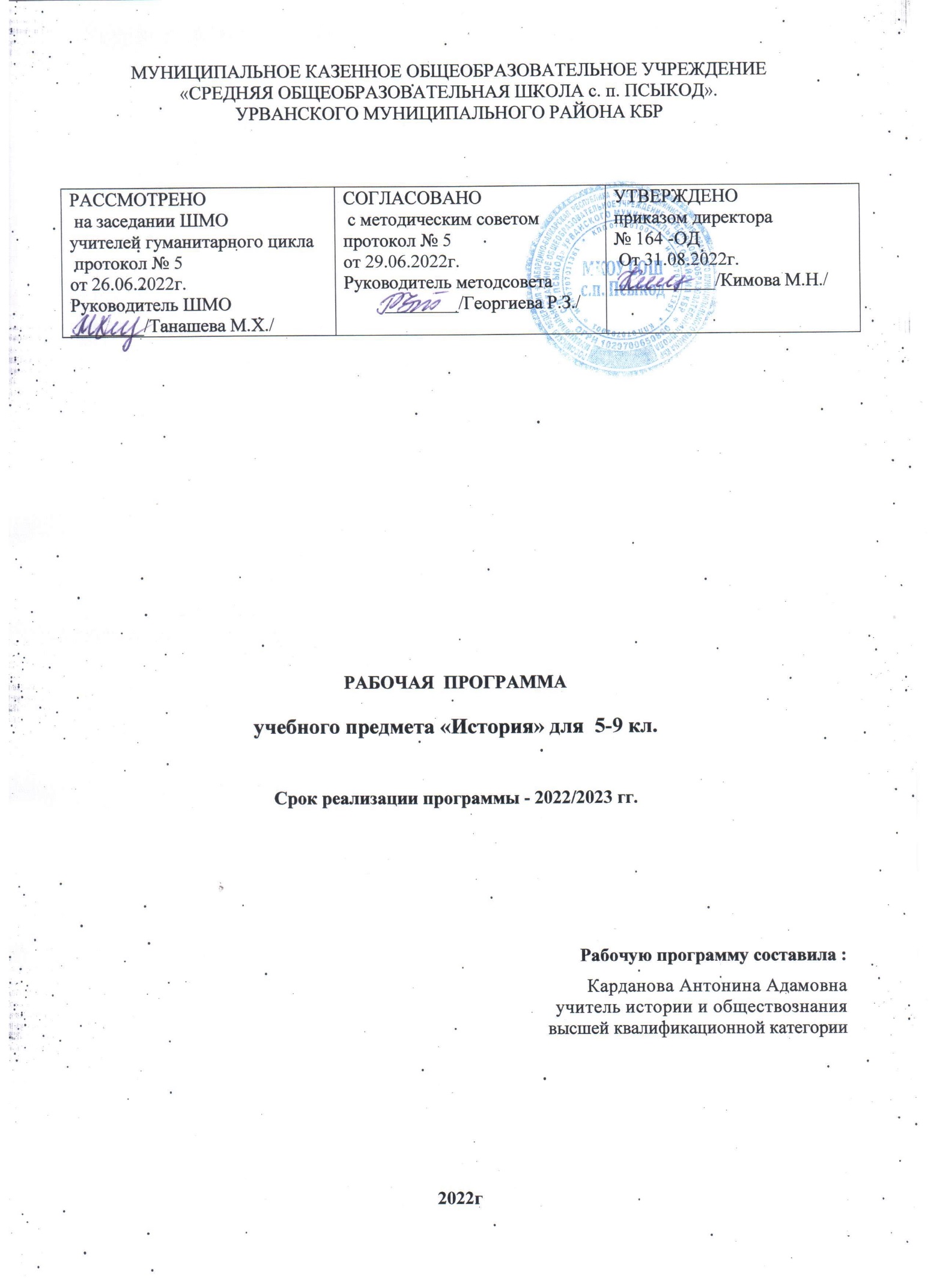 МУНИЦИПАЛЬНОЕ КАЗЕННОЕ ОБЩЕОБРАЗОВАТЕЛЬНОЕ УЧРЕЖДЕНИЕ«СРЕДНЯЯ ОБЩЕОБРАЗОВАТЕЛЬНАЯ ШКОЛА с. п. ПСЫКОД».УРВАНСКОГО МУНИЦИПАЛЬНОГО РАЙОНА КБРРАБОЧАЯ  ПРОГРАММАучебного предмета «История» для  5-9 кл.Срок реализации программы - 2022/2023 гг.                                                                    Рабочую программу составила :                                                                  Карданова Антонина Адамовнаучитель истории и обществознаниявысшей квалификационной категории2022г I.ПОЯСНИТЕЛЬНАЯ ЗАПИСКА    Рабочая программа по истории на уровне основного общего образования подготовлена на основе:-Федерального Закона Российской Федерации от 29 декабря 2012 года №273-ФЗ «Об образовании в Российской Федерации»;-Приказа Министерства образования и науки Российской Федерации от 5 октября 2009 года № 373 «Об утверждении и введении в действие федерального государственного образовательного стандарта начального общего образования» (с последующими изменениями);-  Порядка организации и осуществления образовательной деятельности по основным общеобразовательным программам – образовательным программам начального общего, основного общего и среднего общего образования, утвержденным приказом Минпросвещения РФ от 22.03.2021 № 115;- Основной образовательной программы основного общего образования МКОУ СОШ с.п.Псыкод;-Положения о рабочей программе учебного курса МКОУ СОШ с.п.Псыкод ЦЕЛИ ИЗУЧЕНИЯ УЧЕБНОГО ПРЕДМЕТА «ОБЩЕСТВОЗНАНИЕ»Целью школьного исторического образования является формирование и развитие личности школьника, способного к самоидентификации и определению своих ценностных ориентиров на основе осмысления и освоения исторического опыта своей страны и человечества в целом, активно и творчески применяющего исторические знания и предметные умения в учебной и социальной практике. Данная цель предполагает формирование у обучающихся целостной картины российской и мировой истории, понимание места и роли современной России в мире, важности вклада каждого ее народа, его культуры в общую историю страны и мировую историю, формирование личностной позиции по отношению к прошлому и настоящему Отечества. Задачи изучения истории на всех уровнях общего образования определяются Федеральными государственными образовательными стандартами (в соответствии с ФЗ-273 «Об образовании»). В основной школе ключевыми задачами являются: — формирование у молодого поколения ориентиров для гражданской, этнонациональной, социальной, культурной самоовладение знаниями об основных этапах развития человеческого общества, при особом внимании к месту и роли России во всемирно-историческом процессе; — воспитание учащихся в духе патриотизма, уважения к своему Отечеству — многонациональному Российскому государству, в соответствии с идеями взаимопонимания, согласия и мира между людьми и народами, в духе демократических ценностей современного общества; — развитие способностей учащихся анализировать содержащуюся в различных источниках информацию о событиях и явлениях прошлого и настоящего, рассматривать события в соответствии с принципом историзма, в их динамике, взаимосвязи и взаимообусловленности; — формирование у школьников умений применять исторические знания в учебной и внешкольной деятельности, в современном поликультурном, полиэтничном и многоконфессиональном обществе (Концепция преподавания учебного курса «История России» в образовательных организациях Российской Федерации, реализующих основные общеобразовательные программы // Преподавание истории и обществознания в школе. — 2020. — № 8. — С. 7—8). МЕСТО УЧЕБНОГО ПРЕДМЕТА «ОБЩЕСТВОЗНАНИЕ» В УЧЕБНОМ ПЛАНЕ      В соответствии с учебным планом общее количество времени на каждый учебный год обучения составляет 68 часов. Недельная нагрузка составляет 2 часа, при 34 учебных неделях.УМК УЧЕБНОГО ПРЕДМЕТА ПЕДАГОГАЛИНИЯ УЧЕБНИКОВ ПО ВСЕОБЩЕЙ ИСТОРИИ ДЛЯ 5—9 КЛАССОВАвторы: кандидат исторических наук В.О. Никишин, кандидат исторических наук, доцент О.В. Томашевич, кандидат исторических наук, доцент А.В. Стрелков, доктор исторических наук, профессор Ф.А. Михайловский, доктор исторических наук, профессор М.А. Бойцов, доктор исторических наук, доцент Р.М. Шукуров, доктор исторических наук, доцент О.В. Дмитриева, доктор исторических наук, профессор Н.В. Загладин, доктор исторических наук, профессор, академик РАО Л.С. Белоусов, кандидат исторических наук, доцент Л.А. Пименова. Под научной редакцией доктора исторических наук, профессора, академика РАН С.П. Карпова.Включена в Федеральный перечень учебников (№ 1.1.2.3.2.2.1 — 1.1.2.3.2.2.5)ЛИНИЯ УЧЕБНИКОВ ПО ВСЕОБЩЕЙ ИСТОРИИ ДЛЯ 10—11 КЛАССОВ.Авторы: доктор исторических наук, профессор Н.В. Загладин, доктор исторических наук, профессор, академик РАО Л.С. Белоусов. Под научной редакцией доктора исторических наук, профессора, академика РАН С.П. Карпова.Включена в Федеральный перечень учебников (№ 1.1.3.3.1.3.1)ЛИНИЯ УЧЕБНИКОВ ПО ИСТОРИИ РОССИИ ДЛЯ 6—9 КЛАССОВАвторы: кандидат исторических наук, доцент Е.В. Пчелов, доктор исторических наук, профессор П.В. Лукин, доктор исторических наук, профессор В.Н. Захаров, доктор исторических наук, профессор К.А. Соловьёв, кандидат исторических наук, доцент А.П. Шевырёв. Под научной редакцией доктора исторических наук, профессора Ю.А. Петрова.Включена в Федеральный перечень учебников (№ 1.1.2.3.1.2.1 — 1.1.2.3.1.2.4)ЛИНИЯ УЧЕБНИКОВ ПО ИСТОРИИ РОССИИ ДЛЯ 10-11 КЛ.Авторы: доктор исторических наук, профессор, декан факультета государственного управления МГУ им. М.В. Ломоносова В.А. Никонов, доктор исторических наук, профессор С.В. Девятов. Под научной редакцией доктора исторических наук, профессора, академика РАН С.П. Карпова.Включена в Федеральный перечень учебников (№ 1.1.3.3.1.4.1)ЦИФРОВЫЕ ОБРАЗОВАТЕЛЬНЫЕ РЕСУРСЫ И РЕСУРСЫ СЕТИ ИНТЕРНЕТ https://edu.skysmart.ru/teacher/homework/baxusonavi.http://school-collection.edu.ru/catalog/                                                   УМК УЧЕБНОГО ПРЕДМЕТА ДЛЯ ОБУЧАЮЩИХСЯЛИНИЯ УЧЕБНИКОВ ПО ВСЕОБЩЕЙ ИСТОРИИ ДЛЯ 5—9 КЛАССОВАвторы: кандидат исторических наук В.О. Никишин, кандидат исторических наук, доцент О.В. Томашевич, кандидат исторических наук, доцент А.В. Стрелков, доктор исторических наук, профессор Ф.А. Михайловский, доктор исторических наук, профессор М.А. Бойцов, доктор исторических наук, доцент Р.М. Шукуров, доктор исторических наук, доцент О.В. Дмитриева, доктор исторических наук, профессор Н.В. Загладин, доктор исторических наук, профессор, академик РАО Л.С. Белоусов, кандидат исторических наук, доцент Л.А. Пименова. Под научной редакцией доктора исторических наук, профессора, академика РАН С.П. Карпова.Включена в Федеральный перечень учебников (№ 1.1.2.3.2.2.1 — 1.1.2.3.2.2.5)ЛИНИЯ УЧЕБНИКОВ ПО ВСЕОБЩЕЙ ИСТОРИИ ДЛЯ 10—11 КЛАССОВАвторы: доктор исторических наук, профессор Н.В. Загладин, доктор исторических наук, профессор, академик РАО Л.С. Белоусов. Под научной редакцией доктора исторических наук, профессора, академика РАН С.П. Карпова.Включена в Федеральный перечень учебников (№ 1.1.3.3.1.3.1)ЛИНИЯ УЧЕБНИКОВ ПО ИСТОРИИ РОССИИ ДЛЯ 6—9 КЛАССОВАвторы: кандидат исторических наук, доцент Е.В. Пчелов, доктор исторических наук, профессор П.В. Лукин, доктор исторических наук, профессор В.Н. Захаров, доктор исторических наук, профессор К.А. Соловьёв, кандидат исторических наук, доцент А.П. Шевырёв. Под научной редакцией доктора исторических наук, профессора Ю.А. Петрова.Включена в Федеральный перечень учебников (№ 1.1.2.3.1.2.1 — 1.1.2.3.1.2.4)ЛИНИЯ УЧЕБНИКОВ ПО ИСТОРИИ РОССИИ ДЛЯ 10-11 КЛ. Авторы: доктор исторических наук, профессор, декан факультета государственного управления МГУ им. М.В. Ломоносова В.А. Никонов, доктор исторических наук, профессор С.В. Девятов. Под научной редакцией доктора исторических наук, профессора, академика РАН С.П. Карпова.Включена в Федеральный перечень учебников (№ 1.1.3.3.1.4.1)II. ПЛАНИРУЕМЫЕ ОБРАЗОВАТЕЛЬНЫЕ РЕЗУЛЬТАТЫЛИЧНОСТНЫЕ, МЕТАПРЕДМЕТНЫЕ И ПРЕДМЕТНЫЕ РЕЗУЛЬТАТЫ ОСВОЕНИЯ УЧЕБНОГО ПРЕДМЕТА, КУРСАК важнейшим личностным результатам изучения истории в основной общеобразовательной школе в соответствии с требованиями ФГОС ООО (2021) относятся следующие убеждения и качества:1) в сфере гражданского воспитания: осмысление исторической традиции и примеров гражданского служения Отечеству; готовность к выполнению обязанностей гражданина и реализации его прав; уважение прав, свобод и законных интересов других людей; активное участие в жизни семьи, образовательной организации, местного сообщества, родного края, страны; неприятие любых форм экстремизма, дискриминации; неприятие действий, наносящих ущерб социальной и природной среде; осознание своей идентичности как гражданина страны, члена семьи, этнической и религиозной группы, локальной и региональной общности2) в сфере патриотического воспитания: осознание российской гражданской идентичности в поликультурном и многоконфессиональном обществе, проявление интереса к познанию родного языка, истории, культуры Российской Федерации, своего края, народов России; ценностное отношение к достижениям своей Родины — России, к науке, искусству, спорту, технологиям, боевым подвигам и трудовым достижениям народа; уважение к символам России, государственным праздникам, историческому и природному наследию и памятникам, традициям разных народов, проживающих в родной стране;3) в духовно-нравственной сфере: представление о традиционных духовно-нравственных ценностях народов России; ориентация на моральные ценности и нормы современного российского общества в ситуациях нравственного выбора; готовность оценивать свое поведение и поступки, а также поведение и поступки других людей с позиции нравственных и правовых норм с учетом осознания последствий поступков; активное неприятие асоциальных поступков; освоение гуманистических традиций и ценностей современного общества, уважение прав и свобод человека; осмысление социально-нравственного опыта предшествующих поколений, способность к определению своей позиции и ответственному поведению в современном обществе;4) в сфере эстетического воспитания: представление о культурном многообразии своей страны и мира; осознание важности культуры как воплощения ценностей общества и средства коммуникации; понимание ценности отечественного и мирового искусства, роли этнических культурных традиций и народного творчества; уважение к культуре своего и других народов;5) в сфере физического воспитания: в формировании ценностного отношения к жизни и здоровью: осознание ценности жизни и необходимости ее сохранения (в том числе — на основе примеров из истории); представление об идеалах гармоничного физического и духовного развития человека в исторических обществах (в античном мире, эпоху Возрождения) и в современную эпоху;6) в сфере трудового воспитания: понимание на основе знания истории значения трудовой деятельности людей как источника развития человека и общества; представление о разнообразии существовавших в прошлом и современных профессий; уважение к труду и результатам трудовой деятельности человека; определение сферы профессионально-ориентированных интересов, построение индивидуальной траектории образования и жизненных планов;7) в сфере экологического воспитания: осмысление исторического опыта взаимодействия людей с природной средой; осознание глобального характера экологических проблем современного мира и необходимости защиты окружающей среды; активное неприятие действий, приносящих вред окружающей среде; готовность к участию в практической деятельности экологической направленности;8) в понимании ценности научного познания: осмысление значения истории как знания о развитии человека и общества, о социальном, культурном и нравственном опыте предшествующих поколений; овладение навыками познания и оценки событий прошлого с позиций историзма; формирование и сохранение интереса к истории как важной составляющей современного общественного сознания;9) в сфере адаптации к меняющимся условиям социальной и природной среды: представления об изменениях природной и социальной среды в истории, об опыте адаптации людей к новым жизненным условиям, о значении совместной деятельности для конструктивного ответа на природные и социальные вызовыМетапредметные результаты изучения истории в основной школе выражаются такими качествами, как: владение базовыми логическими действиями: систематизировать и обобщать исторические факты (в форме таблиц, схем); выявлять характерные признаки исторических явлений; раскрывать причинно-следственные связи событий; сравнивать события, ситуации, выявляя общие черты и различия; формулировать и обосновывать выводы;владение базовыми исследовательскими действиями: определять познавательную задачу; намечать путь ее решения и осуществлять подбор исторического материала, объекта; систематизировать и анализировать исторические факты, осуществлять реконструкцию исторических событий; соотносить полученный результат с имеющимся знанием; определять новизну и обоснованность полученного результата; представлять результаты своей деятельности в различных формах (сообщение, эссе, презентация, реферат, учебный проект и др.);работа с информацией: осуществлять анализ учебной и вне-учебной исторической информации (учебник, тексты исторических источников, научно-популярная литература, интернет-ресурсы и др.) — извлекать информацию из источника; различать виды источников исторической информации; высказывать суждение о достоверности и значении информации источника (по критериям, предложенным учителем или сформулированным самостоятельно);владение коммуникативными навыками: представлять особенности взаимодействия людей в исторических обществах и современном мире; участвовать в обсуждении событий и личностей прошлого, раскрывать различия и сходство высказываемых оценок; выражать и аргументировать свою точку зрения; осваивать и применять правила межкультурного взаимодействия в школе и социальном окружении;осуществление совместной деятельности: осознавать на основе исторических примеров значение совместной работы как эффективного средства достижения поставленных целей; планировать и реализовывать коллективные учебные проекты по истории, в том числе — на региональном материале; определять свое участие в общей работе и координировать свои действия с другими членами команды; оценивать полученные результаты и свой вклад в общую работу;владение регулятивными действиями: владеть приемами самоорганизации своей учебной и общественной работы, самоконтроля, рефлексии и самооценки полученных результатов; вносить коррективы в свою работу с учетом установленных ошибок Предметные результаты изучения истории учащимися 5-9 классов включают:овладение целостными представлениями об историческом пути народов своей страны и человечества как необходимой основой для миропонимания и познания современного общества;способность применять понятийный аппарат исторического знания и приёмы исторического анализа для раскрытия сущности и значения событий и явлений прошлого и современности;умения изучать и систематизировать информацию из различных источников, раскрывая ее социальную принадлежность и познавательную ценность;расширение опыта оценочной деятельности на основе осмысления жизни и деяний личностей  народов в истории своей страны и человечества в целом;готовность применять исторические знания для выявления и сохранения исторических и культурных памятников своей страны и мира.Соотнесение элементов учебной деятельности школьников и ведущих процедур исторического познания позволяет определить структуру подготовки учащихся 5-9 классов по истории в единстве ее содержательных (объектах) компонентов.Предполагается, что в результате изучения истории в основной школе учащиеся должны овладеть следующими знаниями, представлениями, умениями:1.Знание хронологии, работа с хронологией:указать хронологические рамки и периоды ключевых процессов, а также даты важнейших событий отечественной и всеобщей истории;соотносить год с веком, устанавливать последовательность и длительность исторических событий.Знание исторических фактов, работа с фактами:характеризовать место, обстоятельства, участников, результаты   важнейших исторических событий;группировать (классифицировать) факты по различным признаком.Работа с историческими источниками:проводить список необходимой информации в одном или нескольких источниках (материальных, текстовых, изобразительных и др.);сравнивать данные разных источников, выявлять их сходство и различия.Описание (реконструкция):рассказывать (устно или письменно) об исторических событиях, их участниках;характеризовать условия и образ жизни, занятия людей в различные исторические эпохи;на основе текста и иллюстрации учебника, дополнительной литературы, макетов и т.п. составлять описание исторических объектов, памятников.Анализ, объяснение:различать факт (события) и его описание (факт источника, факт историка);соотносить единичные исторические факты и общие явления;называть характерные, существенные признаки исторических событий и явлений;раскрывать смысл, значение исторических понятий;сравнивать исторические события и явления, определять в них общее и различное;излагать суждения о причинах и следствиях исторических событий.Работа с версиями, оценками:приводить оценки исторических событий и личностей, изложенные в учебной литературе;определять и объяснять (аргументировать) свое отношение к наиболее значительным событиям и личностям в истории.применение знаний и умений в общении, социальной среде:применять исторические знания для раскрытия причин и оценки сущности современных событий;использовать знания об истории и культуре своего и других народов в общении с людьми в школе и внешкольной жизни как основу долга в поликультурной жизни;способствовать сохранению памятников истории и культуры (участвовать в создании школьных музеев, учебных и общественных мероприятиях по поиску и охране памятников истории и культуры).Всеобщая историяРаздел 1. История Древнего мира (5 класс)Выпускник научится:• определять место исторических событий во времени, объяснять смысл основных хронологических понятий, терминов (тысячелетие, век, до н.э., н.э.);• использовать историческую карту как источник информации о расселении человеческих общностей в эпохи первобытности и Древнего мира, расположении древних цивилизаций и государств, местах важнейших событий;•проводить поиск информации в отрывках исторических текстов, материальных памятниках Древнего мира;•описывать условия существования, основные занятия, образ жизни людей в древности, памятники древней культуры; рассказывать о событиях древней истории;•раскрывать характерные, существенные черты: а) форм государственного устройства древних обществ (с использованием понятий «деспотия», «полис», «республика», «закон», «империя», «метрополия», «колония» и др.); б) положения основных групп населения в древневосточных и античных обществах (правители и подданные, свободные и рабы); в) религиозных верований людей в древности;•объяснять, в чём заключались назначение и художественные достоинства памятников древней культуры: архитектурных сооружений, предметов быта, произведений искусства;•давать оценку наиболее значительным событиям и личностям древней истории.Выпускник получит возможность научиться:•давать характеристику общественного строя древних государств;•сопоставлять свидетельства различных исторических источников, выявляя в них общее и различия;•видеть проявления влияния античного искусства в окружающей среде;•высказывать суждения о значении и месте исторического и культурного наследия древних обществ в мировой истории.Раздел II. История Средних веков (6 класс)Выпускник научится:•локализовать во времени общие рамки и события Средневековья, этапы становления и развития Русского государства; соотносить хронологию истории Руси и всеобщей истории;•использовать историческую карту как источник информации о территории, об экономических и культурных центрах Руси и других государств в Средние века, о направлениях крупнейших передвижений людей — походов, завоеваний, колонизаций;•проводить поиск информации в исторических текстах, материальных исторических памятниках Средневековья;•составлять описание образа жизни различных групп населения в средневековых обществах на Руси и в других странах, памятников материальной и художественной культуры; рассказывать о значительных событиях средневековой истории;•раскрывать характерные, существенные черты: а) экономических и социальных отношений и политического строя на Руси и в других государствах; б) ценностей, господствовавших в средневековых обществах, религиозных воззрений, представлений средневекового человека о мире;•объяснять причины и следствия ключевых событий отечественной и всеобщей истории Средних веков;•сопоставлять развитие Руси и других стран в период Средневековья, показывать общие черты и особенности (в связи с понятиями «политическая раздробленность», «централизованное государство» и др.);•давать оценку событиям и личностям отечественной и всеобщей истории Средних веков.Выпускник получит возможность научиться:•давать сопоставительную характеристику политического устройства государств Средневековья (Русь, Запад, Восток);•сравнивать свидетельства различных исторических источников, выявляя в них общее и различия;•составлять на основе информации учебника и дополнительной литературы описания памятников средневековой культуры Руси и других стран, объяснять, в чём заключаются их художественные достоинства и значение.Раздел III. История Нового времени, начала XX в. (7- 9 классы)Выпускник научится:•локализовать во времени хронологические рамки и рубежные события Нового времени как исторической эпохи, основные этапы отечественной и всеобщей истории Нового времени; соотносить хронологию истории России и всеобщей истории в Новое время;•использовать историческую карту как источник информации о границах России и других государств в Новое время, об основных процессах социально-экономического развития, о местах важнейших событий, направлениях значительных передвижений — походов, завоеваний, колонизации и др.;•анализировать информацию различных источников по отечественной и всеобщей истории Нового времени; •составлять описание положения и образа жизни основных социальных групп в России и других странах в Новое время, памятников материальной и художественной культуры; рассказывать о значительных событиях и личностях отечественной и всеобщей истории Нового времени;•систематизировать исторический материал, содержащийся в учебной и дополнительной литературе по отечественной и всеобщей истории Нового времени;•раскрывать характерные, существенные черты: а) экономического и социального развития России и других стран в Новое время; б) эволюции политического строя (включая понятия «монархия», «самодержавие», «абсолютизм» и др.); в) развития общественного движения («консерватизм», «либерализм», «социализм»); г) представлений о мире и общественных ценностях; д) художественной культуры Нового времени;•объяснять причины и следствия ключевых событий и процессов отечественной и всеобщей истории Нового времени (социальных движений, реформ и революций, взаимодействий между народами и др.);•сопоставлять развитие России и других стран в Новое время, сравнивать исторические ситуации и события;•давать оценку событиям и личностям отечественной и всеобщей истории Нового времени.Выпускник получит возможность научиться:•используя историческую карту, характеризовать социально-экономическое и политическое развитие России, других государств в Новое время;•использовать элементы источниковедческого анализа при работе с историческими материалами (определение принадлежности и достоверности источника, позиций автора и др.);•сравнивать развитие России и других стран в Новое время, объяснять, в чём заключались общие черты и особенности; •применять знания по истории России и своего края в Новое время при составлении описаний исторических и культурных памятников своего города, края и т.д.История РоссииИстория Средних веков. От Древней Руси к Российскому государству (VIII –XV вв.)  (6 класс) Выпускник научится: - локализовать во времени общие рамки и события Средневековья, этапы становления и развития Российского государства; соотносить хронологию истории Руси и всеобщей истории; - использовать историческую карту как источник информации о территории, об экономических и культурных центрах Руси и других государств в Средние века, о направлениях крупнейших передвижений людей – походов, завоеваний, колонизаций и др.; - проводить поиск информации в исторических текстах, материальных исторических памятниках Средневековья; - составлять описание образа жизни различных групп населения в средневековых обществах на Руси и в других странах, памятников материальной и художественной культуры; рассказывать о значительных событиях средневековой истории; - раскрывать характерные, существенные черты: а) экономических и социальных отношений, политического строя на Руси и в других государствах; б) ценностей, господствовавших в средневековых обществах, религиозных воззрений, представлений средневекового человека о мире; - объяснять причины и следствия ключевых событий отечественной и всеобщей истории Средних веков; - сопоставлять развитие Руси и других стран в период Средневековья, показывать общие черты и особенности (в связи с понятиями «политическая раздробленность», «централизованное государство» и др.); - давать оценку событиям и личностям отечественной и всеобщей истории Средних веков. Выпускник получит возможность научиться: - давать сопоставительную характеристику политического устройства государств Средневековья (Русь, Запад, Восток); - сравнивать свидетельства различных исторических источников, выявляя в них общее и различия; - составлять на основе информации учебника и дополнительной литературы описания памятников средневековой культуры Руси и других стран, объяснять, в чем заключаются их художественные достоинства и значение. История Нового времени. Россия в XVI – ХIХ веках (7–9 класс) Выпускник научится: - локализовать во времени хронологические рамки и рубежные события Нового времени как исторической эпохи, основные этапы отечественной и всеобщей истории Нового времени; соотносить хронологию истории России и всеобщей истории в Новое время; - использовать историческую карту как источник информации о границах России и других государств в Новое время, об основных процессах социально-экономического развития, о местах важнейших событий, направлениях значительных передвижений – походов, завоеваний, колонизации и др.; - анализировать информацию различных источников по отечественной и всеобщей истории Нового времени;- составлять описание положения и образа жизни основных социальных групп в России и других странах в Новое время, памятников материальной и художественной культуры; рассказывать о значительных событиях и личностях отечественной и всеобщей истории Нового времени;- систематизировать исторический материал, содержащийся в учебной и дополнительной литературе по отечественной и всеобщей истории Нового времени;- раскрывать характерные, существенные черты: а) экономического и социального развития России и других стран в Новое время; б) эволюции политического строя (включая понятия «монархия», «самодержавие», «абсолютизм» и др.); в) развития общественного движения («консерватизм», «либерализм», «социализм»); г) представлений о мире и общественных ценностях; д) художественной культуры Нового времени; - объяснять причины и следствия ключевых событий и процессов отечественной и всеобщей истории Нового времени (социальных движений, реформ и революций, взаимодействий между народами и др.); - сопоставлять развитие России и других стран в Новое время, сравнивать исторические ситуации и события; - давать оценку событиям и личностям отечественной и всеобщей истории Нового времени. Выпускник получит возможность научиться: - используя историческую карту, характеризовать социально-экономическое и политическое развитие России, других государств в Новое время; - использовать элементы источниковедческого анализа при работе с историческими материалами (определение принадлежности и достоверности источника, позиций автора и др.); - сравнивать развитие России и других стран в Новое время, объяснять, в чем заключались общие черты и особенности; - применять знания по истории России и своего края в Новое время при составлении описаний исторических и культурных памятников своего города, края и т. д.III.СОДЕРЖАНИЕ УЧЕБНОГО ПРЕДМЕТАВСЕОБЩАЯ ИСТОРИЯ5- 9 классы.5 класс.История Древнего мира (68 часов). Введение (2)Что изучает история (1). Историческая хронология (счет лет «до н. э.» и «н. э.»). Историческая карта. Источники исторических знаний. Вспомогательные исторические науки. Первобытность (7).Расселение древнейшего человека. Человек разумный. Условия жизни и занятия первобытных людей. Представления об окружающем мире, верования первобытных людей. Древнейшие земледельцы и скотоводы: трудовая деятельность, изобретения. От родовой общины к соседской. Появление ремесел и торговли. Возникновение древнейших цивилизаций. Древний мир: понятие и хронология. Карта Древнего мира. Древний Восток (18). Древние цивилизации Месопотамии. Условия жизни и занятия населения. Города-государства. Мифы и сказания. Письменность. Древний Вавилон. Законы Хаммурапи. Нововавилонское царство: завоевания, легендарные памятники города Вавилона.Древний Египет. Условия жизни и занятия населения. Управление государством (фараон, чиновники). Религиозные верования египтян. Жрецы. Фараон-реформатор Эхнатон. Военные походы. Рабы. Познания древних египтян. Письменность. Храмы и пирамиды. Восточное Средиземноморье в древности. Финикия: природные условия, занятия жителей. Развитие ремесел и торговли. Финикийский алфавит. Палестина: расселение евреев, Израильское царство. Занятия населения. Религиозные верования. Ветхозаветные сказания. Ассирия: завоевания ассирийцев, культурные сокровища Ниневии, гибель империи. Персидская держава: военные походы, управление империей. Древняя Индия. Природные условия, занятия населения. Древние города-государства. Общественное устройство, варны. Религиозные верования, легенды и сказания. Возникновение буддизма. Культурное наследие Древней Индии. Древний Китай. Условия жизни и хозяйственная деятельность населения. Создание объединенного государства. Империи Цинь и Хань. Жизнь в империи: правители и подданные, положение различных групп населения. Развитие ремесел и торговли. Великий шелковый путь. Религиозно-философские учения (конфуцианство). Научные знания и изобретения. Храмы. Великая Китайская стена. Античный мир. Древняя Греция (19).Население Древней Греции: условия жизни и занятия. Древнейшие государства на Крите. Государства ахейской Греции (Микены, Тиринф и др.). Троянская война. «Илиада» и «Одиссея». Верования древних греков. Сказания о богах и героях. Греческие города-государства: политический строй, аристократия и демос. Развитие земледелия и ремесла. Великая греческая колонизация. Афины: утверждение демократии. Законы Солона, реформы Клисфена.Спарта: основные группы населения, политическое устройство. Спартанское воспитание. Организация военного дела. Классическая Греция. Греко-персидские войны: причины, участники, крупнейшие сражения, герои. Причины победы греков. Афинская демократия при Перикле. Хозяйственная жизнь в древнегреческом обществе. Рабство. Пелопоннесская война. Возвышение Македонии. Культура Древней Греции. Развитие наук. Греческая философия. Школа и образование. Литература. Архитектура и скульптура. Быт и досуг древних греков. Театр. Спортивные состязания; Олимпийские игры. Период эллинизма. Македонские завоевания. Держава Александра Македонского и ее распад. Эллинистические государства Востока. Культура эллинистического мира.Древний Рим (20). Население Древней Италии: условия жизни и занятия. Этруски. Легенды об основании Рима. Рим эпохи царей. Римская республика. Патриции и плебеи. Управление и законы. Верования древних римлян. Завоевание Римом Италии. Войны с Карфагеном; Ганнибал. Римская армия. Установление господства Рима в Средиземноморье. Реформы Гракхов. Рабство в Древнем Риме. От республики к империи. Гражданские войны в Риме. Гай Юлий Цезарь. Установление императорской власти; Октавиан Август. Римская империя: территория, управление. Возникновение и распространение христианства. Разделение Римской империи на Западную и Восточную части. Рим и варвары. Падение Западной Римской империи. Культура Древнего Рима. Римская литература, золотой век поэзии. Ораторское искусство; Цицерон. Развитие наук. Архитектура и скульптура. Пантеон. Быт и досуг римлян. Историческое и культурное наследие древних цивилизаций. Итоговое повторение курса «История Древнего мира» (1).6 класс.История средних веков (28 часов).Введение. Что такое Средние века (1 ч)Средние века: понятие и хронологические рамки, место среди других периодов истории, периодизация Средневековья. Исторические источники по истории Средних веков.Раздел I. Раннее Средневековье (9 ч)Глава 1. В центре Ойкумены Тема 1. Новый Рим (1 ч)Основание Константинополя и перенос в него столицы Римской империи. Становление Византийской империи, характерные черты государственного устройства и жизни общества.Тема 2. Расцвет Византии (1 ч)Расцвет Византийской империи при Юстиниане I. Расширение границ империи. Кодификация законов. Власть императора и церковь. Строительство христианских храмов и особенности византийской архитектуры. Храм Святой Софии. Внешняя политика Византии: отношения с соседями, вторжения славян и арабов. Культура Византии.Глава 2. Бури на окраинах.Тема 3. Варвары-завоеватели (1 ч)Великое переселение народов. Образование варварских королевств на территории Западной Римской империи в V— VI вв. Теодорих Великий и королевство остготов. Завоевательные походы Византии против варварских королевств при Юстиниане I. Общественный строй, занятия, образ жизни и управление германскими племенами в раннем Средневековье, тенденции их развития.Тема 4. Возникновение и распространение ислама. Мир ислама (1 ч)Арабы в VI—ХI вв.: расселение, занятия. Возникновение и распространение ислама. Завоевания арабов. Арабский халифат, его расцвет и распад. Культура мусульманского мира.Глава 3. Держава франков.Тема 5. Рождение королевства франков (1 ч)Расселение франков к началу правления Хлодвига. Цели внутренней и внешней политики Хлодвига, способы их достижения: расширение территории королевства в завоевательных походах против соседей; возвышение власти короля, создание свода законов («Салическая правда»), христианизация. Рост государства при преемниках Хлодвига (Меровинги) и возвышение новой династии (Каролинги). Союз короля франков   с папой римским.Тема 6. Император Карл (1 ч)Личность Карла Великого. Внешняя политика Карла и ее результаты. Провозглашение Карла императором. Империя Карла Великого: территория и управление. Культурная политика Карла Великого. Раздел империи Карла Великого (843) и его историческое значение. Влияние государства франков на исторические судьбы народов Западной Европы.Глава 4. На севере и востоке Европы во времена викингов.Тема 7. «Люди Севера» — норманны (1 ч)Географическое положение Скандинавии, ее природно-климатические условия и образ жизни населения в раннем Средневековье. География морских походов норманнов, причины успешных набегов на города Европы, основание новых поселений, открытие викингами новых земель и торговых путей между Востоком и Западом, военная служба варягов в Византии и других государствах. Христианизация Северной Европы. Причины прекращения нашествий норманнов к XI в.Тема 8. Сколько раз завоевывали Англию? (1 ч)История Британии (Англии) в эпоху поздней Римской империи и Великого переселения народов. Легенды о короле Артуре и реальные исторические события, связанные с англосаксонским завоеванием Британии. Британия и Ирландия в раннее Средневековье. Датское вторжение в Англию, раздели объединение страны к началу XI в. 1066 г. в судьбе Англии: неудача норвежского вторжения и причины победы нормандцев в битве при Гастингсе. Вильгельм Завоеватель и его политика по укреплению своей власти.Тема 9. Восточная Европа в раннее Средневековье (1 ч)Народы Восточной Европы в период раннего Средневековья: места расселения, занятия, верования, общественные отношения. Ранние славянские государства: образование Болгарского и Сербского государств, основные вехи их истории и отношений с Византией в VII—XII вв. Создание славянской письменности и ее значение. Образование славянских государств в Восточной Европе в IX—XI вв.Раздел II. Европа на подъеме (11 ч)Глава 5. Крестьяне и рыцари. Тема 10. Земля и власть (1 ч)Земля — главное богатство в Средние века. Феод, условия пожалования и владения им. Феодалы и их иерархия на «феодальной лестнице». Сеньоры и вассалы. Складывание феодальных отношений в странах Европы. Принципы сеньориально-вассальных отношений в Англии и Франции. Превращение Церкви в крупнейшего собственника земли в средневековой Европе.Тема 11. Вечные труженики (1 ч)Причины роста числа зависимых крестьян и их положение в средневековом обществе. Крестьянские повинности в пользу сеньора и Церкви. Натуральное хозяйство. Община как способ организации жизни, труда и досуга крестьян. Быт европейских крестьян.Тема 12. За стенами замков (1 ч)Права и обязанности рыцарей. Развитие военного дела в Европе и его последствия. Образ жизни и кодекс чести рыцарей. Рыцарская литература.             Глава 6. Западная Европа в эпоху Крестовых походов.Тема 13. Империя и Церковь (1 ч)Политическое положение Восточно-Франкского и Западно- Франкского королевств после раздела империи Карла Великого (843). Общее и особенное в становлении королевств Франции и Германии в IX—XI вв. Образование Священной Римской империи. Положение Церкви в IX—XI вв. и клюнийская реформа. Разделение Церкви на Католическую и Православную (1054). Победа Церкви в борьбе за верховную власть над светскими правителями.Тема 14. Крестовые походы (1 ч)Предпосылки Крестовых походов.  Цели организаторов и участников Крестовых походов. Хронология и география Крестовых походов в XI—XIII вв. Взятие Иерусалима (1099) и образование государств крестоносцев. Духовно-рыцарские ордены. Взятие крестоносцами Константинополя (1204) и его последствия. Крестовые походы против язычников Восточной и Центральной Европы и против мавров на Пиренеях. Причины окончания Крестовых походов к концу XIII в. Значение Крестовых походов.Глава 7. Лики средневекового города.Тема 15. «Возвращение» городов (1 ч)Предпосылки роста городов в Западной Европе в XI—XIII вв. Способы образования городов в зрелом Средневековье. Движения за освобождение городов от власти сеньоров, города- коммуны, права и привилегии горожан (бюргеров). Городские жители, их занятия, быт, досуг в средневековом городе. Ремесленные цехи. Города — центры ремесла, торговли, культуры. Городские сословия. Цехи и гильдии. Городское управление. Борьба городов и сеньоров. Средневековые города-республики. Специализация городов и регионов Западной Европы (Венеция, Генуя, Ганзейский союз, Фландрия, Шампань и др.). Важнейшие ярмарки и их роль в хозяйственной и культурной жизни.Тема 16. В сердце средневекового города (1 ч)Облик средневековых городов. Главные сооружения, их значение для хозяйственной, политической и культурной жизни города: рынок, площадь, ратуша, собор, крепостные стены и др. Быт горожан. Проблемы благоустройства и санитарного состояния городов в Средневековье. Исторические предпосылки романского и готического стилей в архитектуре. Основные черты романских и готических соборов.Тема 17. В поисках знаний (1 ч)Ведущая роль христианской Церкви в развитии образования и сохранении античного наследия в раннем Средневековье. Характерные особенности монастырских и соборных школ, церковной системы образования в целом. Предпосылки переноса центров образования в города в XI—XIII вв. Характерные особенности городских школ и светской системы образования. Средневековые университеты. Наука в Средние века.Глава 8. Вершина Средневековья.Тема 18. Во главе христианского мира (1 ч)Предпосылки возвышения Католической церкви в XII— XIII вв. и ее влияния на повседневную жизнь людей, политику государств, науку и образование в Западной Европе. Ереси: причины возникновения и распространения. Преследование еретиков. Место религии в жизни человека и общества. Развитие богословия и выдающиеся теологи (Фома Аквинский и др.).Тема 19. Папы, императоры и короли в Европе XII—ХV вв. (1 ч)Внутреннее и внешнеполитическое положение Германии, причины слабой власти императора. Усиление королевской власти в странах Западной Европы. Сословно-представительная монархия. Образование централизованных государств в Англии, Франции: внутреннее и внешнеполитическое положение Франции, политика королей по усилению своей власти и централизации государства; внутреннее и внешнеполитическое положение Англии и ее королей. Отношения светских правителей с главой Католической церкви. Великая хартия вольностей как первое соглашение между королем и его подданными.Тема 20. Этот трудный XIV в. (1 ч)Обострение социальных противоречий в XIV в. Причины резкого сокращения численности населения Западной Европы в XIV в., их влияние на положение сословий, трансформацию их отношений (переход от натурального хозяйства к товарно- денежным отношениям). Крестьянские восстания во Франции и Англии (Жакерия, восстание Уота Тайлера). Предпосылки падения престижа папской власти. «Авиньонское пленение». Столетняя война (1337—1453) и ее последствия для социально-политической истории Англии и Франции, европейской истории в целом. Ж. д’Арк. Гуситское движение в Чехии.Раздел III. Дальние страны (5 ч)Глава 9. Где был и не был Марко Поло. Тема 21. Во владениях великого хана (1 ч)Этнокультурные и религиозные особенности монголов в начале XIII в. Образование государства монголов. Личность Чингисхана и его завоевательные походы в Азии и Европе. Последствия завоевательной политики для покоренных стран и народов. Религиозная политика монголов в завоёванных землях. Управление монгольской державой и причины ее распада. Империя Тамерлана и ее след в мировой истории.Тема 22. Индия: раджи и султаны (1 ч)Держава Гуптов (IV—VI вв.), её геополитическое положение в раннем Средневековье и торговые связи со странами Востока и Запада. Научные и культурные достижения индийцев. Распад державы и упадок княжеств под нашествием кочевников, арабов и мусульман в V—XII в. Делийский султанат (XIII— XV вв.). Общество, хозяйство и культура страны под властью мусульман. Религиозная политика султанов и многообразие религиозной жизни жителей Индии. Распад султаната. Влияние индийской культуры на страны Юго-Восточной Азии.Тема 23. Поднебесная империя и страна Сипанго (1 ч)Китай в эпоху династий Тан, Сун, Юань и Мин: хронологические рамки, размеры территорий, особенности управления империей, отношения с соседними странами и народами, общественное устройство, основные занятия населения, особенности городов и жизни населения в них, технические изобретения и открытия, борьба с завоевателями. Наука, культура и искусство Китая в эпоху Средневековья. Япония — географические и природные особенности страны, основные занятия ее жителей, их религиозные верования. Образование японского государства и особенности управления им. Сёгунат. Самураи. Культура средневековой Японии.Тема 24. Очень разная Африка (1 ч)Природно-географическое, этнокультурное, религиозное, социально-экономическое и историко-политическое разнообразие Африки в эпоху Средневековья. Контакты африканских народов и правителей со странами Западной Европы, мусульманского Востока, Индией и Китаем, Юго-Восточной Азией. Представления европейцев и арабов об Африке в эпоху Средневековья.Тема 25. Мир совсем неизвестный (1 ч)Заселение и освоение Америки около 30 тысяч лет назад. Историко-культурная характеристика народов Америки в эпоху Средневековья: основные занятия населения, общественные отношения, религиозные верования, государственное устройство, культурные достижения майя, ацтеков, инков и др.Раздел IV. На пороге Нового времени (1 ч)Глава 10. Навстречу новой эпохе. Тема 26. И снова Европа (1 ч)Византийская империя и славянские государства в XII— XV вв. Экспансия турок-османов и падение Византии. Положение покорённых народов. Изменения в мировоззрении людей накануне Нового времени. Возникновение культуры Возрождения в Италии. Гуманизм. Мастера Раннего Возрождения. Изобретение книгопечатания. Реконкиста и образование централизованных государств на Пиренейском полуострове. Португалия и Испания — государства, готовые к завоеванию новых земель в силу их геополитического положения и социально-экономического развития в XV в.Заключение (1 ч) Историческое и культурное наследие7 класс. (25 часов).История Нового времени. Конец XV- XVII век. Введение. Что такое Новое время (1 ч)Предпосылки появления понятия «Новое время». Хронологические рамки истории Нового времени, его временная протяженность и периодизация. Новое время как часть всеобщей истории, связь этого периода с историей Древнего мира и Средневековья. Тенденции исторического развития стран Европы в Новое время. Место Нового времени во всеобщей истории человечества, его связь с современностью. Виды источников по истории Нового времени.Раздел I. Великие географические открытия (3 ч) Тема 1. В поисках Индии (1 ч)Средневековые географические представления и средства передвижения; путешествия в Средние века. Предпосылки географических открытий. Заслуги португальских мореплавателей. Энрике Мореплаватель. Экспедиция Бартоломеу Диаша — открытие мыса Доброй Надежды. Поиски западного морского пути в Индию. Экспедиции Христофора Колумба.Тема 2. Мир, поделённый пополам (1 ч)Васко да Гама — открытие морского пути из Европы в Индию. Плавание Магеллана. Первый раздел мира.Тема 3. Новые миры, новые горизонты (1 ч)Европейская колонизация и подъем мировой торговли. Крупнейшие колониальные государства XVI в. — Португалия и Испания. Завоевание испанцами Центральной и Южной Америки. Методы колониальной политики. Европейцы в Северной Америке. Открытия В. Баренца. Голландское поселение в Южной Африке. Открытие Австралии. Изменение картины мира европейцев, влияние Великих географических открытий на жизнь общества. Революция цен, возникновение торгового капитала.Раздел II. Меняющийся облик Европы (3 ч) Тема 4. Развитие техники (1 ч)Универсальные показатели технического прогресса: источники энергии и типы двигателей, характер их изменения в раннее Новое время. Основные сферы производства, вовлеченные в технический прогресс в конце XV — первой половине XVII в. Технические усовершенствования в горном деле, металлургии, оружейном производстве и кораблестроении; их взаимосвязь и взаимообусловленность, связь с Великими географическими открытиями и их социально-экономические последствия.Тема 5. Рождение капитализма (1 ч)Условия и предпосылки для развития капиталистических отношений в Европе в раннее Новое время. Условия формирования рынка свободных рабочих рук в городах и сельской местности. Слои городского и сельского населения, превращавшиеся в наемных работников. Условия формирования капиталов и развития предпринимательства в городах и сельской местности. Новый тип раннекапиталистических предприятий — мануфактура. Виды мануфактур: централизованная и рассеянная.Тема 6. Повседневная жизнь европейцев в XVI—XVII веках (1 ч)Рост численности населения Европы в раннее Новое время, новые тенденции и старые проблемы в социально-демографической палитре Старого Света. Человек и окружающая среда: природный и социокультурный ландшафт Европы в XVI— XVII вв., облик городов и сел раннего Нового времени. Жилища крестьян и горожан. Особенности питания и досуга представителей разных слоев европейского общества. Влияние на трапезу европейцев Великих географических открытий. Европейская мода в контексте явлений и процессов раннего Нового времени.Раздел III. Европейское Возрождение (2 ч)Тема 7. Эпоха титанов. Культура высокого Возрождения в Италии (1 ч)Сущность культуры Возрождения, гуманистические черты мировоззрения, жизни и творчества деятелей эпохи Возрождения. Эпоха титанов. Искусство Высокого Возрождения. Личности и творчество мастеров Италии (Леонардо да Винчи, Микеланджело, Рафаэль, Тициан и др.). Значение эпохи Возрождения в европейской и мировой культуре.Тема 8. Гуманизм за Альпами (1 ч)Крупнейшие представители ренессансного гуманизма: Эразм Роттердамский, Томас Мор. Искусство Северного Возрождения (А. Дюрер, Г. Гольбейн, И. Босх, П. Брейгель Старший и др.)Раздел IV. Реформация и Контрреформация в Европе (2 ч) Тема 9. Реформация и Крестьянская война в Германии (1 ч)Политические, экономические и идейные предпосылки движения за обновление Католической церкви в Германии в начале XVI в. Начало Реформации. Личность Мартина Лютера (1483—1546), «95 тезисов против индульгенций» (1517), идеи «оправдания верой», «дешевой Церкви» и др. Слои германского общества, поддержавшие Реформацию. Крестьянская война. Томас Мюнцер и программа «12 статей». Причины поражения Крестьянской войны. Аугсбургское исповедание и Аугсбург кий религиозный мир.Тема 10. Борьба за души и умы. Реформация и Контрреформация в XVI веке (1 ч)Жан Кальвин и его учение. Устройство кальвинистской церкви, ее социальная опора. Ареал распространения кальвинизма в Европе. Цели и задачи Контрреформации — борьба с протестантизмом и укрепление авторитета Католической церкви. Орден иезуитов. Деятельность инквизиции. Возникновение церковной цензуры, «Индекс запрещенных книг». Тридентский собор и католическая реформа.Раздел V. Государства Западной Европы в XVI —XVII веках (5 ч)Тема 11. Империя, в которой «никогда не заходило солнце» (1 ч)Испания в империи Габсбургов, методы управления ею   в первой половине XVI в. Социально-экономические и политические противоречия в испанском обществе. Испания при Филиппе II: причины экономического упадка, обострения социальных и политических противоречий в стране во второй половине XVI в. Внешняя политика габсбургской Испании.Тема 12. Нидерланды против Испании (1 ч)Социально-экономическое и политическое положение Нидерландов в составе империи Габсбургов; зависимость от Испании в контексте становления раннекапиталистических отношений и распространения идей протестантизма. Причины национально-освободительного движения в середине XVI в. Развитие партизанского движения (морские и лесные гёзы), его социальная база. Вильгельм Оранский как лидер освободительной борьбы. Образование Республики Соединенных провинций. Экономический и культурный подъем Голландии, основание колоний, участие в Великих географических открытиях.Тема 13. Под знаком двойной розы. Англия в первой половине XVI века (1 ч)Геополитическое и социально-экономическое положение Англии в конце XV в. Условия для становления раннекапиталистических отношений. Огораживания и его социально-экономические последствия. Укрепление королевской власти при первых Тюдорах. Реформация «сверху» и утверждение в стране англиканства. Контрреформация в годы правления Марии Тюдор (1553—1558).Тема 14. Британия — владычица морей. Англия при Елизавете Тюдор (1 ч)Золотой век Елизаветы I (1558—1603). Экономическая и религиозная политика королевы, «обрученной с нацией». Превращение Англии во «владычицу морей». Особенности становления абсолютизма в Англии.Тема 15. Франция на пути к абсолютизму (1 ч)Политическая централизация государства в конце XV — первой половине XVI в. Франция на религиозной карте Европы XVI в. Причины и основные этапы Религиозных войн. Нантский эдикт и его историческое значение. Франция в первой половине XVII в.Тема 16. Международные отношения в XVI—XVII веках (1 ч)Цели и направления внешней политики крупнейших европейских государств в XVI—XVII вв. Религиозные противоречия как фактор международной политики в раннее Новое время. Система европейского баланса. Тридцатилетняя война (1618—1648), ее причины, состав Католической лиги и Евангелической унии. Территориальный раздел Европы по условиям Вестфальского мира. Новая карта Европы и исторические уроки Тридцатилетней войны.Раздел VI. Наука и культура в конце XVI — XVII веке (2 ч) Тема 17. Начало революции в естествознании (1 ч) Предпосылки переворота в естественных науках в XVI —первой половине XVII в. Выдающиеся ученые и их открытия, способствовавшие изменению взглядов человека на мир и Вселенную (Н. Коперник, Дж. Бруно, Г. Галилей и др.), способы познания мира: эмпиризм и рационализм. Наука и Церковь.Тема 18. Литература и искусство XVI—XVII веков (1 ч)Особенности творчества писателей и поэтов Позднего Возрождения. У. Шекспир и «вечные образы» его произведений. «Дон Кихот» М. Сервантеса. Искусство барокко в архитектуре и живописи.Раздел VII. Взлёты и падения монархий (3 ч)Тема 19. Французская монархия в зените: Людовик XIV — «король-Солнце» (1 ч)Личность французского короля Людовика XIV, принципы его внутренней и внешней политики. Протекционистская политика Франции, ее особенности и успехи в мировой торговле. Религиозная политика Людовика XIV: отмена Нантского эдикта и его последствия. Борьба Франции за испанскую корону и ее результат. Французский классицизм в архитектуре и живописи XVII — начала XVIII вв. Расцвет драматургии и театрального искусства. Влияние классицизма на культуру других стран Европы.Тема 20. Английская революция 1640—1660 гг. (1 ч)Английская революция середины XVII в.: ее причины, назревание конфликта между парламентом и королевской властью. Начало гражданской войны. Основные политические группировки, их цели. Роялисты, пресвитериане, индепенденты, левеллеры. Оливер Кромвель. Поражение роялистов в гражданской войне. Суд над Карлом I и его казнь. Установление республики.Тема 21. Становление английской парламентской монархии (1 ч)Установление протектората Кромвеля, его внутренняя и внешняя политика. Реставрация Стюартов. Политика Карла II и Якова II. «Славная революция». Билль о правах. Складывание политических партий тори и вигов в английском парламенте.Раздел VIII. Восток и Запад: две стороны единого мира (2 ч) Тема22. Великие державы Азии в XVI—XVII веках (1 ч)Османская	империя в XVI—XVII вв.: 	территориальные изменения, внешняя и внутренняя политика. Персия в XVI—XVII вв. Индия в XVI—XVII вв. Образование державы Великих Моголов и религиозная политика ее правителей. Религиозная реформа Акбара, ее историко-культурное значение. Расцвет индийской культуры. Индия как объект европейской экспансии.Тема 23. «Запретные страны»: Китай и Япония в XVI— XVII веках (1 ч)Развитие Китая в XVI—XVII вв. Причины, тормозившие развитие капиталистических отношений в Китае в Новое время. Япония в XVI—XVII вв. Политика централизации сёгунов Токугава в Японии. Культура Китая и Японии в XVI—XVII вв.8 класс. (28 часов)Страны Европы и Северной Америки в середине XVII—ХVIII в. Эпоха Просвещения (5): развитие естественных наук, французские просветители XVIII в. Война североамериканских колоний за независимость. Образование Соединенных Штатов Америки; «отцы-основатели». Эпоха промышленного переворота (4) Экономическое и социальное развитие Европы в XVII—ХVIII вв.: начало промышленного переворота, развитие мануфактурного производства, положение сословий. Абсолютизм: «старый порядок» и новые веяния.Великая Французская революция (5) XVIII в.: причины, участники. Начало и основные этапы революции. Политические течения и деятели революции. Программные и государственные документы. Революционные войны. Итоги и значение революции. Европейская культура XVI—XVIII вв.(5) Развитие науки: переворот в естествознании, возникновение новой картины мира; выдающиеся ученые и изобретатели. Высокое Возрождение: художники и их произведения. Мир человека в литературе раннего Нового времени. Стили художественной культуры XVII—XVIII вв. (барокко, классицизм). Становление театра. Международные отношения середины XVII—XVIII 5 ч. в. Европейские конфликты и дипломатия. Семилетняя война. Разделы Речи Посполитой. Колониальные захваты европейских держав. Итоговое повторение 1 час9 класс. (28 часов)Раздел I. Революции и реакция в Европейском и мировом развитии (5ч.)Страны Европы и Северной Америки в первой половине ХIХ в.Империя Наполеона во Франции: внутренняя и внешняя политика. Наполеоновские войны. Падение империи. Венский конгресс; Ш.М. Талейран. Священный союз.Развитие индустриального общества. Промышленный переворот, его особенности в странах Европы и США. Изменения в социальной структуре общества. Распространение социалистических идей; социалисты-утописты. Выступления рабочих. Политическое развитие европейских стран в 1815–1849 гг.: социальные и национальные движения, реформы и революции. Оформление консервативных, либеральных, радикальных политических течений и партий; возникновение марксизма.Раздел II. Становление национальных государств в Европе (3 ч.)Страны Европы во второй половине ХIХ в.Великобритания в Викторианскую эпоху: «мастерская мира», рабочее движение, внутренняя и внешняя политика, расширение колониальной империи. Франция — от Второй империи к Третьей республике: внутренняя и внешняя политика, франко-германская война, колониальные войны. Образование единого государства в Италии; К. Кавур, Дж. Гарибальди. Объединение германских государств, провозглашение Германской империи; О. Бисмарк. Габсбургская монархия: австро-венгерский дуализм.Раздел III. Европа на пути промышленного развития. Социальные и идейно-политические процессы (3 ч.)Завершение промышленного переворота. Индустриализация. Монополистический капитализм. Технический прогресс в промышленности и сельском хозяйстве. Развитие транспорта и средств связи. Миграция из Старого в Новый Свет.Положение основных социальных групп. Расширение спектра общественных движений. Рабочее движение и профсоюзы. Образование социалистических партий; идеологи и руководители социалистического движения.Раздел IV. Ведущие страны мира в середине XIX – начале XX века (6 ч.)Экономическое и социально-политическое развитие стран Европы и США во второй половине ХIХ в.Великобритания и её доминионы.Соединённые Штаты Америки во второй половине ХIХ в.: экономика, социальные отношения, политическая жизнь. Север и Юг. Гражданская война (1861–1865). А. Линкольн.Страны Западной и Центральной Европы Государства Южной и Юго-Восточной Европы Япония на пути модернизации.Раздел V. Восток в орбите Запада. Латинская Америка в конце XIX – начале XX в. (6 ч.)Страны Азии в ХIХ в.Османская империя: традиционные устои и попытки проведения реформ. Индия: распад державы Великих Моголов, установление британского колониального господства, освободительные восстания. Китай: империя Цин, «закрытие» страны, «опиумные войны», движение тайпинов. Япония: внутренняя и внешняя политика сёгуната Токугава, преобразования эпохи Мэйдзи.Война за независимость в Латинской АмерикеКолониальное общество. Освободительная борьба: задачи, участники, формы выступлений. П.Д. Туссен-Лувертюр, С. Боливар. Провозглашение независимых государств.Народы Африки в Новое времяКолониальные империи. Колониальные порядки и традиционные общественные отношения. Выступления против колонизаторов.Раздел VI. Обострение противоречий на международной арене в к. XIX – нач. XX в. (1 ч.)Международные отношения в конце XIX в.Внешнеполитические интересы великих держав и политика союзов в Европе. Восточный вопрос. Колониальные захваты и колониальные империи.Старые и новые лидеры индустриального мира. Активизация борьбы за передел мира.Военно-политические союзы и международные конфликты на рубеже XIX–XX вв. Формирование военно-политических блоков великих держав.Новейшая история. Мир в 1900–1914 гг.Мир к началу XX в. Новейшая история: понятие, периодизация.Страны Европы и США в 1900–1914 гг.: технический прогресс, экономическое развитие. Урбанизация, миграция. Положение основных групп населения. Социальные движения.Международные конфликты начала ХХ века. Предпосылки и причины Первой мировой войны.Раздел VII. Наука, культура и искусство в XIX – начале XX в. (2 ч.)Развитие культуры в XIX в.Научные открытия и технические изобретения. Распространение образования. Секуляризация и демократизация культуры. Изменения в условиях жизни людей.Стили художественной культуры: классицизм, романтизм, реализм, импрессионизм. Театр. Рождение кинематографа.Историческое и культурное наследие Нового времени. Деятели культуры: жизнь и творчество.ИСТОРИЯ РОССИИ6-9 классыОТ ДРЕВНЕЙ РУСИ К РОССИЙСКОМУ ГОСУДАРСТВУ6 класс (40 часов).Введение (1 ч)История России — часть всемирной истории. Хронологические рамки курса «История России с древнейших времён до начала XVI в.». Принципы периодизации отечественной истории IX—XV вв. Факторы самобытности российской истории. Источники по российской истории.Основные понятия и термины: факторы самобытности российской истории, исторический источник.Р а з д е л I. Древние жители нашей Родины (5 ч)Первобытная эпохаКаменный век на территории России: хронологические рамки, орудия труда, география расселения и занятия людей, формы их объединения, места археологических раскопок, памятники культуры. Бронзовый и железный века: переход к производящему хозяйству, новые занятия и формы объединения людей, признаки разложения первобытных отношений, археологические находки на территории современной России. Земледельческие, скотоводческие и кочевые общества евразийских степей в бронзовом и железном веках. Языковые семьи и группы.Основные понятия и термины: первобытная эпоха, каменный век, бронзовый век, присваивающее хозяйство, производящее хозяйство, община, род, племя, товарный обмен, языковая семья.Народы и государства на территории нашей страны в древностиГреческая колонизация северного побережья Чёрного моря в VII—IV вв. до н.э.: топонимика природно- и социально-географических объектов, народов Причерноморья. Античные города-государства Северного Причерноморья. Архитектура городов-колоний, их экономика и культура. Боспорское царство. Скифы: образ жизни и культура. Скифское царство. Дербент.Основные понятия и термины: греческая колонизация, колония, полис, кочевники.Восточная Европа в середине I тысячелетияВеликое переселение народов. Миграция готов и нашествие гуннов. Образование государств кочевников в Северном Причерноморье. Особенности культуры и государственного устройства Аварского и Тюркского каганатов, Волжской Булгарии, Хазарского каганата.Основные понятия и термины: Великое переселение народов, каганат, каган, царь, ислам, иудаизм.Восточные славяне в древностиПредполагаемая прародина славян и направления их миграций в середине I тысячелетия. Расселение славян, их разделение на три ветви: восточных, западных и южных. Соседи восточных славян: балты и финно-угры. Славянские общности Восточной Европы. «Повесть временных лет» как первый источник о ранней истории восточных славян. Хозяйство восточных славян. Традиционные верования и обряды восточных славян.Основные понятия и термины: славяне, балты, финно-угры, летопись, подсечно-огневая и залежная системы земледелия, бортничество, язычники, идол, волхв.Р а з д е л II. Русь в IX — XII вв. (13 ч)Образование государства РусьСоциальная и политическая организация восточных славян. Исторические условия складывания русской государственности: природно-климатический фактор и политические процессы в Европе в конце I тысячелетия. Соседи Руси. Путь «из варяг в греки» как важная торговая и культурная коммуникация варягов и славян. Легендарный характер сведений о первых русских князьях в «Повести временных лет». «Повесть временных лет» о призвании варягов. Проблема образования Древнерусского государства. Первые известия о Руси. Поход князя Олега на Киев, объединение северных и южных земель, перенос в Киев столицы государства Русь.Основные понятия и термины: князь, дружина, варяги, путь «из варяг в греки», Русь.Основные персоналии: Рюрик, Олег, Аскольд, Дир.Первые русские князьяОбъединение восточнославянских «племён» под властью князя Олега. Дань и полюдье. Походы Олега на Византию и заключение первого в истории Руси международного договора. Княжение Игоря: защита Руси от набегов печенегов, походы на Византию и заключение нового договора. Отзвуки родовых отношений в конфликте киевского князя с древлянами (945). Княжение Ольги: укрепление княжеской власти, установление уроков и погостов, принятие христианства. Походы князя Святослава на Хазарский каганат, в Волжскую Булгарию и Византию; расширение территории государства Русь.Основные понятия и термины: дань, полюдье, уроки, погосты.Основные персоналии: Олег, Игорь, Ольга, Святослав, Константин Багрянородный, Иоанн Цимисхий, хан Куря.Князь Владимир и Крещение РусиНачало правления князя Владимира. Легенда о выборе веры и реальные причины выбора православия. Крещение Руси. Отношение к новой религии в разных слоях древнерусского общества. Значение принятия Русью христианства. Деятельность Владимира по усилению безопасности государственных границ, строительству храмов, распространению грамотности. Создание новой системы управления государством, предпосылки обострения междоусобиц после смерти князя Владимира. Образ князя в народных легендах и преданиях.Основные понятия и термины: христианство, православие.Основные персоналии: Владимир Святославич и его сыновья: Вышеслав, Изяслав, Святополк, Ярослав Владимировичи.Русь при Ярославе МудромБорьба за власть между сыновьями князя Владимира Святого. Гибель Бориса и Глеба. Ярослав Мудрый на киевском престоле: личность князя, расширение границ государства, основание новых городов, укрепление международных связей, покровительство Церкви и просвещению. Правда Русская — первый свод законов государства Русь. Нормы древнерусского права. Признаки расцвета Древнерусского государства в правление Ярослава Мудрого.Основные понятия и термины: усобица, Правда Русская, Пространная Правда, Краткая Правда, кровная месть, вира, гривна.Основные персоналии: Борис, Глеб, Святослав, Святополк Окаянный, Ярослав Владимирович.Преемники Ярослава мудрого и борьба за киевский престолЛествичная система престолонаследия. Борьба за киевский престол между преемниками Ярослава Мудрого. Любечский съезд 1097 г. и новая система княжеской власти на Руси. Владимир Мономах. «Поучение» Владимира Мономаха как источник знаний о жизни князя, его семьи и знати, об идеалах воспитания детей и др. Нарастание тенденции распада Руси на отдельные княжества.Основные понятия и термины: лествичная система престолонаследия, Любечский съезд князей.Основные персоналии: Изяслав, Всеволод и Святослав Ярославичи; Святополк Изяславич, Владимир Мономах, Мстислав Великий.Древняя Русь: общество и государствоТерритория и население государства Русь. Территориально-политическая структура Руси: волости. Общественный строй Руси. Категории рядового и зависимого населения. Князья, дружина. Вотчинное землевладение.Основные понятия и термины: Русь, посадник, волость, люди, староста, смерды, закупы, бояре, вотчина, холопы, отроки, гриди.Развитие городов и быт жителей РусиПредпосылки роста и развития городов, ремесла и торговли в XI—XII вв. Общие принципы строительства и планировки русских городов. Вече и формы самоуправления в городах Руси. Развитие ремёсел и торговли. Городское население. Купцы. Быт жителей Древней Руси: жильё, предметы обихода, одежда, досуг.Основные понятия и термины: детинец (кремль), посад, торг, купцы, вече.Православная церковь в Древней РусиВлияние православия на повседневную жизнь и духовную культуру Руси. Приспособление языческих обрядов и традиций к новой вере. Организация Православной церкви на Руси. Церковные уставы. Первые монастыри, их основатели и насельники. Киево-Печерский монастырь как центр духовной и культурной жизни Древней Руси.Основные понятия и термины: Православная церковь, митрополит, епископ, священник, приход, десятина, монастырь, монах (инок), игумен.Основные персоналии: Антоний и Феодосий Печерские, Нестор-летописец, Алипий Печерский.Литература Древней РусиКирилло-мефодиевская традиция на Руси. Письменность и книжное дело. Древнейшие книги: «Новгородская Псалтырь» и «Остромирово Евангелие». Распространение грамотности, берестяные грамоты. Появление древнерусской литературы. Литературные жанры Древней Руси. Выдающиеся памятники древнерусской литературы, их культурно-историческое значение: «Повесть временных лет», «Слово о законе и благодати», произведения Владимира Мономаха.Основные понятия и термины: кириллица, пергамен, берестяные грамоты, устав, былины, летопись, жития, хождение.Основные персоналии: Кирилл и Мефодий, Нестор-летописец, митрополит Иларион, Владимир Мономах, игумен Даниил.Искусство Древней РусиНачало храмового строительства на Руси. Крестово-купольная форма храма. Десятинная церковь, София Киевская, София Новгородская и другие каменные храмы Древней Руси. Становление на Руси собственной архитектурной школы. Гражданские постройки (Золотые ворота в Киеве, крепостные башни и др.). Развитие живописи: древнерусские иконы и фрески. Влияние византийских мастеров иконописи на древнерусские иконы. Декоративно-прикладное искусство Древней Руси. Оружейное дело.Основные понятия и термины: зодчество, крестово-купольный храм, базилика, плинфа, мозаика, фреска, иконы, зернь, скань, перегородчатая эмаль.Р а з д е л III. Русские земли в середине XII — начале XIII в. (6 ч)Образование самостоятельных русских земельПричины распада Руси на самостоятельные земли. Формирование системы земель — самостоятельных государств. Особенности эпохи раздробленности и признаки сохранения единства русских земель в хозяйственной, политической и культурной жизни страны. Влияние раздробленности на экономическое и культурное развитие Руси. «Слово о погибели Русской земли» как реакция современников на княжеские междоусобицы.Основные понятия и термины: земли, натуральное хозяйство, великий князь, удельный князь.Земли Южной РусиОсобый статус Киевской земли. Факторы ослабления Киевского княжества. Борьба за киевский престол во второй половине XII — начале XIII в. Южная Русь и половцы: военно-политические, хозяйственные и культурные связи между Русью и Половецкой степью. «Слово о полку Игореве»: историческая основа и литературное осмысление.Основные персоналии и термины: Изяслав Мстиславич, Юрий Долгорукий, Святослав Всеволодович, Игорь Святославич, хан Кончак.Юго-Западная РусьТерритория, природа и население Юго-Западной Руси. Особенности социально-экономического и политического развития юго-западных земель; формирование боярского землевладения, роль бояр в политической жизни. Галицкая земля. Княжение Ярослава Осмомысла. Объединение Галицкой и Волынской земель. Роман Мстиславич и Даниил Романович. Культура Юго-Западной Руси.Основные понятия и термины: усобицы, боярское землевладение, витраж.Основные персоналии: Ярослав Осмомысл, Роман Мстиславич, Даниил Романович Галицкий.Новгородская земляПриродные условия и хозяйственная жизнь Новгородской земли. Новгород как перекрёсток важнейших торговых путей в эпоху Средневековья. Особенности государственного устройства Новгорода. «Господин Великий Новгород»: облик города, его планировка и благоустройство. Особенности архитектуры и живописи Новгорода. Выдающиеся памятники культуры Новгорода XII — начала XIII в. Берестяные грамоты как исторический источник о жизни новгородцев.Основные понятия и термины: вече, ряд, кончанские и уличанские старосты, посадник, тысяцкий, архиепископ, гости, берестяные грамоты.Северо-Восточная РусьОсобенности географического положения, природных условий и хозяйственной деятельности населения Северо-Восточной Руси. Предпосылки роста численности населения, строительства новых городов, формирования боярского землевладения и усиления княжеской власти в конце XII — начале XIII в. Личности Юрия Долгорукого, Андрея Боголюбского и Всеволода Большое Гнездо, их вклад в развитие и укрепление Владимиро-Суздальской земли. Литература, архитектура и живопись Северо-Восточной Руси. Выдающиеся памятники культуры Владимиро-Суздальской Руси.Основные персоналии: Юрий Долгорукий, Андрей Боголюбский, Всеволод Большое Гнездо.Р а з д е л IV. Русь между Востоком и Западом (6 ч)Монгольское нашествие на РусьВозникновение Монгольской империи. Военная организация и тактика монгольского войска. Завоевания Чингисхана и его потомков. Приближение монголов к границам южных русских княжеств и первое столкновение на реке Калке (1223). Причины поражения. Походы Батыя на Восточную Европу. Завоевание Руси (1237—1241). Героическая оборона русских городов. Летописи и народные сказания о защитниках Русской земли. Экономические, политические и культурные последствия нашествия.Основные понятия и термины: хан, улус.Основные персоналии: Чингисхан, Батый, Мстислав Удатный, Мстислав Киевский, Мстислав Черниговский, Юрий Всеволодович, воевода Дмитр.Натиск с ЗападаПрибалтийский регион: геополитическое положение, население и хозяйство. Предпосылки и причины крестовых походов в Прибалтику. Ордены крестоносцев и угроза западным границам Руси. Вторжение шведов в новгородские земли. Призвание новгородцами князя Александра Ярославича. Невская битва (1240). Вторжение немецких рыцарей в новгородские земли. Ледовое побоище (1242). Личность Александра Невского.Основные понятия и термины: военные монашеские ордены, крестоносцы, Невская битва, Ледовое побоище.Основные персоналии: Александр Невский.Золотая орда. Народы и государства евразийской степи и Сибири в XIII—XV вв.Золотая Орда: государственный строй, население, экономика, культура. Города Золотой Орды и кочевые степи. Принятие ислама в качестве государственной религии Золотой Орды. Золотая Орда и народы Поволжья, Сибири и Северного Кавказа. Крым после монгольского нашествия. Итальянские фактории Причерноморья (Кафа, Воспоро, Тана, Солдайя), их роль в системе торговых и политических связей Руси с Западом и Востоком.Основные понятия и термины: Золотая Орда, курултай, ислам, десятник, сотник, ясак.Основные персоналии: Чингизиды.Русские земли под властью Золотой ордыСистема зависимости русских земель от ордынских ханов. Религиозная политика монголов. Политика русских князей в отношении Орды и её правителей в конкретных историко-политических ситуациях: Даниил Галицкий, Андрей Ярославич, Александр Невский и др. Историческая оценка отношений между Ордой и удельными князьями.Основные понятия и термины: Золотая Орда, ярлык, пайцза, баскаки, выход, численники.Основные персоналии: Батый, Михаил Черниговский, Даниил Галицкий, Андрей Ярославич, Александр Невский.Великое княжество Литовское и русские землиВозникновение Литовского государства и рост его владений в середине XIII—XV в. Включение русских земель в состав Великого княжества Литовского. Общественный строй и особенности управления Великого княжества Литовского. Сближение Литвы с Польшей. Борьба с крестоносцами. Грюнвальдская битва, её историческое значение.Основные понятия и термины: паны, Рада, воевода, уния.Основные персоналии: Гедимин, Ольгерд, Ягайло, Витовт.Р а з д е л V. Русские земли в середине XIII—XV в. (8 ч)Судьбы Северо-Западной и Северо-Восточной земель после монгольского нашествияСеверо-Западные земли: Новгородская и Псковская. Политический строй Новгорода и Пскова. Роль вече и князя. Северо-Восточная Русь после монгольского нашествия: население, особенности управления и социально-экономического развития. Борьба за великое княжение владимирское. Противостояние Твери и Москвы в начале XIV в. Личности московских и тверских князей, способы их борьбы за владимирский престол. Усиление Московского княжества при Иване Калите.Основные понятия и термины: наместники, удел, вотчина, крестьяне, черносошные крестьяне, оброк, трёхпольная система обработки земли.Основные персоналии: Даниил Московский, Юрий Данилович, Михаил Тверской, Александр Михайлович, хан Узбек, Иван Калита.Дмитрий Донской и борьба русских земель с ОрдойУкрепление Москвы при князе Дмитрии Ивановиче. Упадок Орды в середине XIV в., возвышение темника Мамая в междоусобной войне. Новые черты в отношениях русских князей с Ордой во второй половине XIV в. Союзники Мамая и князя Дмитрия в преддверии решающего сражения. Куликовская битва (1380) и её историческое значение. Герои и образы Куликовской битвы в летописях, литературе, искусстве и исторической памяти потомков. Нашествие хана Тохтамыша на Русь.Основные понятия и термины: темник, Куликовская битва.Основные персоналии: Симеон Гордый, Иван Красный, Дмитрий Донской, митрополит Алексий, Сергий Радонежский, Владимир Андреевич Серпуховской, Дмитрий Боброк-Волынский, Ягайло, Мамай, Тохтамыш.Русские земли в конце XIV — первой половине XV в.Расширение территории Московского княжества при Василии I. Ослабление Золотой Орды во второй половине XIV в., нашествие Тимура. Отношения Москвы с Великим княжеством Литовским. Междоусобная война в Московском княжестве (1425—1453): причины, цели и участники борьбы за великокняжеский престол; средства и результаты войны; её последствия для усиления власти великого князя московского и объединения Руси под властью Москвы. Василий Тёмный. Распад Золотой Орды, образование татарских ханств. Крымское, Казанское, Астраханское, Сибирское, Касимовское ханства, Ногайская Орда. Большая Орда.Основные персоналии: Василий I, Юрий Дмитриевич, Дмитрий Шемяка, Василий Косой, Василий II Тёмный, Софья Витовтовна.Конец эпохи раздробленностиОбъединение русских земель вокруг Москвы. Иван III. Присоединение Новгорода и Твери. Ликвидация зависимости от Орды. Новый этап политики московских князей в отношениях с наследниками Золотой Орды. Расширение международных связей Московского государства. Перемены в устройстве двора великого князя: царский титул и регалии, новая государственная символика. Формирование аппарата управления единого государства. Принятие общерусского Судебника.Основные понятия и термины: централизация, вече, стояние на реке Угре.Основные персоналии: Иван III, Василий III, Марфа Борецкая, хан Ахмат.Русская православная церковь во второй половине XIII — XV в.Роль Православной церкви в период ордынского владычества. Предпосылки превращения Москвы в духовный центр русских земель. Перенос митрополичьей кафедры в Москву. Роль митрополитов Петра и Алексия в политической и духовной жизни Московского княжества. Сергий Радонежский. Установление автокефалии Русской церкви. Внутрицерковная борьба конца XV в.: иосифляне и нестяжатели, ереси.Основные понятия и термины: уния, автокефалия, ереси, нестяжатели, иосифляне.Основные персоналии: митрополит Максим, митрополит Пётр, митрополит Алексий, Сергий Радонежский, митрополит Иона, Иосиф Волоцкий, Нил Сорский.Русская литература во второй половине XIII —XV в.Последствия монгольского нашествия для духовной и культурной жизни Руси, предпосылки её возрождения в конце XIII — начале XIV в. Развитие письменности. Основные жанры и сюжеты русской литературы. Общерусское и региональное летописание. Памятники литературы Куликовского цикла. Житийная литература. Произведения Епифания Премудрого. «Хождение за три моря» Афанасия Никитина.Основные понятия и термины: полуустав, литература Куликовского цикла.Основные персоналии: Софоний Рязанец, Епифаний Премудрый, Пахомий Серб, Афанасий Никитин.Искусство во второй половине XIII — XV в.Возрождение каменного зодчества в Новгороде (конец XIII в.) и Северо-Восточной Руси (начало XIV в.): историко-культурная преемственность и новые черты в архитектуре соборов и монастырей. Новый облик Московского Кремля. Развитие изобразительного искусства. Творчество Феофана Грека, Андрея Рублёва, Дионисия.Основные понятия и термины: закомары, иконопись, иконостас.Основные персоналии: Феофан Грек, Андрей Рублёв, Даниил Чёрный, Дионисий.Обобщающее повторение (1 ч)7 класс. (43 часа).Введение (2 ч) Хронологические рамки курса. Особенности государственного, экономического, социального и  культурного развития России в XVI—XVII вв. Принципы периодизации отечественной истории XVI—XVII вв. Источники по российской истории XVI—XVII вв. Основные понятия и термины: исторический источник.Р а з д е л I. Создание Московского царства (11 ч) Завершение объединения русских земель Правление Василия III. Завершение объединения русских земель вокруг Москвы: присоединение Псковской, Смоленской, Рязанской земель. Укрепление великокняжеской власти. Складывание системы управления единым государством. Формирование первых приказных учреждений. Боярская дума, её роль в управлении государством. Местничество. Местное управление: наместники и волостели, система кормлений. Складывание сословной системы общества. Дворянство, духовенство, торгово-ремесленное население городов. Крестьянство. Крестьянские повинности. Формирование казачества. Падение Византии и рост церковно-политической роли Москвы в православном мире. Теория «Москва — третий Рим». Основные понятия и термины: самодержавие, Боярская дума, думные чины, окольничие, местничество, наместники, волостели, волость, стан, сословия, дворянство, помещики, вотчина, поместье, духовенство, посадский люд, тягло; черносошные, владельческие и монастырские крестьяне, оброк, барщина, казачество. Иван Грозный — первый русский царь Регентство Елены Глинской. Сопротивление удельных князей великокняжеской власти. Мятеж князя Андрея Старицкого. Унификация денежной системы. Стародубская война с Польшей и Литвой. Период боярского правления. Детство Ивана IV и условия становления его личности. Значение венчания на царство Ивана IV для внутриполитического развития и международного статуса Московского государства. Московское восстание 1547 г. Избранная рада: её состав и значение. Земские соборы. Развитие приказной системы. Отмена кормлений. Система налогообложения. Земская реформа: формирование органов местного самоуправления. Судебник 1550 г. Служилые люди. Создание стрелецких полков и «Уложение о службе». Основные понятия и термины: царь, Избранная рада, Земский собор, приказы, дьяки, губные старосты, городовые приказчики, земские старосты, Судебник 1550 г., дворянское ополчение, стрелецкое войско, стрельцы. Основные персоналии: Елена Глинская, Андрей Старицкий, Иван IV, А.Ф. Адашев, А.М. Курбский, митрополит Макарий, священник Сильвестр. Внешняя политика России при Иване Грозном Основные направления внешней политики Ивана Грозного. Присоединение Казанского и Астраханского ханств. Значение включения Среднего и Нижнего Поволжья в состав Российского государства. Народы Поволжья после присоединения к России. Укрепление южных границ Российского государства. Ливонская война: причины и характер. Причины поражения России и его последствия для экономического и политического положения страны. Предпосылки и причины продвижения русских на восток. Поход Ермака Тимофеевича на Сибирское ханство. Роль казаков в освоении Сибири. Начало присоединения к России Западной Сибири. Основные понятия и термины: засечная черта, ясак. Основные персоналии: Иван IV, И.Г. Выродков, Ермак, хан Кучум, Стефан Баторий, И.П. Шуйский. Опричное лихолетье и конец московской династии Рюриковичей Опричнина, дискуссия о её причинах и характере. Опричный террор. Разгром Новгорода и Пскова. Московские казни 1570 г. Отношение современников к деятельности Ивана Грозного в период опричнины (митрополит Филипп, князь Андрей Курбский, Малюта Скуратов и др.). Набег хана Девлет-Гирея 1571 г. и сожжение Москвы. Битва при Молодях. Начало закрепощения крестьян: указ о «заповедных летах». Результаты и последствия опричнины. Противоречивость личности Ивана Грозного и проводимых им преобразований. Цена реформ. Царствование Фёдора Иоанновича: характер царя и его правление. Возвышение боярина Бориса Годунова. Введение «урочных лет» как продолжение политики закрепощения крестьян. Противостояние с Крымским ханством. Отражение набега хана Казы (Гази)-Гирея в 1591 г. Русско-шведская война. Тявзинский мирный договор: восстановление позиций в Прибалтике. Пресечение царской династии Рюриковичей.Основные понятия и термины: опричнина, опричник, земщина, заповедные лета, урочные лета, закрепощение крестьян. Основные персоналии: Иван IV, митрополит Филипп, Малюта Скуратов, хан Девлет-Гирей, М.И. Воротынский, царь Фёдор Иоаннович, хан Казы (Гази)-Гирей, Б.Ф. Годунов. Русская православная церковь в XVI в. Особенности отношения государственной и церковной властей в XVI в. Стоглавый собор. Святые и еретики XVI в. Учреждение патриаршества и его историческое значение. Основные понятия и термины: Стоглавый собор, юродивые, еретики, патриаршество. Русская культура в XVI в. Развитие письменности в XVI в. Начало книгопечатания. Основные жанры русской литературы XVI в. Лицевой летописный свод. Переписка Ивана Грозного с князем Андреем Курбским. Домострой. Развитие изобразительного искусства в XVI в. Продолжение формирования дворцово-храмового ансамбля Соборной площади в Москве. Крепостное строительство: Китай-город, Смоленский, Зарайский, Нижегородский, Серпуховской, Коломенский кремли. Фёдор Конь. Архитектурный ансамбль Кирилло-Белозерского монастыря. Шатровый стиль в архитектуре. Собор Покрова на Рву (храм Василия Блаженного). Развитие науки и техники в XVI в. Основные понятия и термины: скоропись, книгопечатание, летописный свод, парсуна, шатровый стиль. Основные персоналии: Иван Фёдоров, Пётр Мстиславец, Алевиз Новый, Петрок Малый, Фёдор Конь, Барма, Постник Яковлев, Андрей Чохов. Раздел II. Смутное время (7 ч) В преддверии Смуты Предпосылки и причины Смуты в России на рубеже XVI—XVII вв. Тайна гибели царевича Дмитрия. Династический кризис. Земский собор 1598 г. и избрание на царство Бориса Годунова. Политика Бориса Годунова в отношении боярства. Опала семейства Романовых. Голод 1601—1603 гг. и обострение социально-экономического кризиса. Основные понятия и термины: Смутное время, династический кризис, Земский собор. Основные персоналии: Б.Ф. Годунов, В.И. Шуйский, царевич Дмитрий, Ф.Н. Романов. Лжедмитрий I Предпосылки появления самозванства. Личность Лжедмитрия I. Война Лжедмитрия I с Борисом Годуновым. Правление и гибель Лжедмитрия I. Основные понятия и термины: самозванство, казаки, холопы. Основные персоналии: Лжедмитрий I, Марина Мнишек, Ф.И. Мстиславский. Правление Василия Шуйского Обстоятельства восшествия на престол Василия Шуйского. Причины, социальный состав, цели участников движения И.И. Болотникова; основные эпизоды и причины поражения. Перерастание внутреннего кризиса в гражданскую войну. Основные понятия и термины: «крестоцеловальная запись», бояре.Основные персоналии: В.И. Шуйский, патриарх Гермоген, митрополит Филарет, И.И. Болотников, И. Пашков, П. Ляпунов, Г.П. Шаховской, А.А. Телятевский. Лжедмитрий II. Вторжение Лжедмитрий II: личность самозванца, его социальная опора и военно-политическая поддержка. Тушинский лагерь самозванца под Москвой. Вторжение на территорию России польско-литовских отрядов. Оборона Троице-Сергиева монастыря. Расцвет самозванства. Выборгский договор между Россией и Швецией. Поход войска М.В. Скопина-Шуйского и Я.-П. Делагарди и распад тушинского лагеря. Открытое вступление в войну против России Речи Посполитой. Оборона Смоленска. Захват Новгорода шведскими войсками. Основные понятия и термины: Тушинский вор, «тушинские перелёты». Основные персоналии: В.И. Шуйский, Лжедмитрий II, И.М. Заруцкий, Я. Сапега, М.В. Скопин-Шуйский, Сигизмунд III, М.Б. Шеин, королевич Владислав, С. Жолкевский, Карл IX. Междуцарствие (1610—1613) Свержение с престола Василия Шуйского и переход власти к Семибоярщине. Договор об избрании на престол польского королевича Владислава. Вступление польско-литовского гарнизона в Москву. Русская православная церковь и патриарх Гермоген как духовные организаторы борьбы за спасение России. Первое ополчение: социальная база участников, внутренние противоречия. Лжедмитрий III. Основные понятия и термины: Семибоярщина, народное ополчение, «Совет всея земли». Основные персоналии: Ф.И. Мстиславский, королевич Владислав, патриарх Гермоген, П.П. Ляпунов, И.М. Заруцкий, Д.Т. Трубецкой, Лжедмитрий III. Второе ополчение и освобождение Москвы Ситуация в стране к середине 1612 г. Формирование Второго ополчения, социальный состав и предводители (Кузьма Минин и князь Д.М. Пожарский). Освобождение Москвы в 1612 г. Подготовка к Земскому собору. Претенденты на российский престол и преимущества кандидатуры М.Ф. Романова. Избрание царя из династии Романовых и его венчание на царство. Подвиг Ивана Сусанина. Основные понятия и термины: Семибоярщина, народное ополчение, «Совет всея земли», Земский собор. Основные персоналии: королевич Владислав, Кузьма Минин, Д.М. Пожарский, М.Ф. Романов. Раздел III. Россия при первых Романовых (21 ч) Правление Михаила Фёдоровича (1613—1645) Борьба с казачьими выступлениями против центральной власти. Столбовский мир со Швецией: утрата выхода к Балтийскому морю. Продолжение войны с Речью Посполитой. Поход королевича Владислава на Москву. Заключение Деулинского перемирия с Речью Посполитой. Итоги и последствия Смутного времени. Основные направления внутренней политики Михаила Фёдоровича. Роль Земских соборов и патриарха Филарета в политической жизни России в царствование Михаила Романова. Восстановление экономического потенциала страны. Смоленская война (1632—1637) и причины поражения в ней России. Укрепление южных границ Московского государства в контексте отношений с Крымским ханством и Османской империей. Взятие Азова и проблема принятия его «под руку Москвы». Итоги правления Михаила Фёдоровича и положение России в середине XVII в. Основные понятия и термины: Столбовский мир, Деулинское перемирие, пятинные деньги, соха, Поляновский мир, «Азовское сидение». Основные персоналии: М.Ф. Романов, патриарх Филарет, М.Б. Шеин. Правление Алексея Михайловича (1645—1676) Личность царя Алексея Михайловича. Правительство Б.И. Морозова. Соляной бунт 1648 г.: предпосылки и причины восстания, социальный состав его участников, требования и действия восставших, последствия. Соборное уложение 1649 г.: основные положения. Окончательное оформление крепостного права в России. Русский Север, Дон и Сибирь как регионы, свободные от крепостничества. Основные понятия и термины: Соляной бунт, челобитная, белые слободы, Соборное уложение, тягло, крепостное право. Основные персоналии: царь Алексей Михайлович, Б.И. Морозов, Н.И. Одоевский. Россия в XVII в. Территория и население России в XVII в. Административное деление страны. Россия как многонациональное государство. Система государственного управления. Укрепление самодержавия и ослабление роли Боярской думы в управлении государством. Затухание деятельности Земских соборов. Развитие приказного строя. Приказ Тайных дел. Усиление воеводской власти в уездах и постепенная ликвидация земского самоуправления. Создание полков нового (иноземного) строя. Экономическое развитие России в XVII в. Развитие внутренних торговых связей и хозяйственной специализации регионов Российского государства. Ярмарки. Торговый и Новоторговый уставы. Торговля с европейскими странами, Прибалтикой, Востоком. Возникновение мануфактурного производства. Основные понятия и термины: сословно-представительная монархия, абсолютизм, Боярская дума, Государев двор, приказы, приказные люди, приказ Тайных дел, воеводы, земские старосты, городовые приказчики, дворяне, дворянское ополчение, полки нового (иноземного) строя, мелкотоварное производство, ярмарка, купцы, мануфактура, приписные крестьяне. Русская деревня в XVII в. Последствия Смуты для сельского хозяйства страны. Освоение новых сельскохозяйственных угодий. Развитие растениеводства, огородничества и скотоводства в XVII в. Рыбный промысел. Крестьянство в XVII в. Распространение дворянского землевладения. Основные понятия и термины: барщина, оброк, тягло, бобыли, захребетники, однодворцы. Присоединение Украины к России Украинские земли под властью Речи Посполитой. Запорожская Сечь — центр борьбы украинского народа за освобождение. Восстание Богдана Хмельницкого. Переяславская рада 8 января 1654 г. Война России с Речью Посполитой 1654—1667 гг. Русско-шведская война 1656—1658 гг. и её результаты. Основные понятия и термины: Люблинская уния, католицизм, Униатская церковь, шляхта, казачество, гетман, реестровые казаки, Запорожская Сечь, атаман, Зборовский договор, Белоцерковский мир, Переяславская рада, Андрусовское перемирие. Основные персоналии: Б.М. Хмельницкий, И. Выговский. Раскол в Русской православной церкви Необходимость церковных реформ в середине XVII в. Кружок ревнителей благочестия. Личность патриарха Никона и суть церковной реформы. Сущность раскола Русской православной церкви. Никон и Аввакум: столкновение судеб и характеров. Старообрядчество. Трагические страницы истории старообрядчества: «дело боярыни Морозовой», осада Соловецкого монастыря. Основные понятия и термины: кружок ревнителей благочестия, церковный обряд, старообрядчество, раскол. Основные персоналии: Стефан Вонифатьев, патриарх Никон, царь Алексей Михайлович, Епифаний Славинецкий, протопоп Аввакум, боярыня Феодосия Морозова. Народные волнения в 1660—1670-е гг. Предпосылки и причины народных волнений в связи с внутренней и внешней политикой царя Алексея Михайловича. Медный бунт (1662): причины, социальная база, результаты и последствия. Общее и особенное в городских восстаниях 1648 и 1662 гг. Донское казачество в XVII в.: условия формирования, образ жизни, роль в охране южных рубежей России, отношения с царской властью, социальное и имущественное расслоение казаков. Степан Разин как предводитель донского войска. Восстание 1670— 1671 гг.: цели и социальный состав участников, «прелестные письма», основные места сражений разинцев с правительственными войсками, итоги восстания. Основные понятия и термины: Медный бунт, поход «за зипунами», «прелестные письма». Основные персоналии: царь Алексей Михайлович, С.Т. Разин. Наследники Алексея Михайловича Дети Алексея Михайловича. Личность Фёдора Алексеевича. Планы преобразований. Налоговая реформа. «Чигиринская война» и Бахчисарайский мирный договор. Отмена местничества. События 1682 г. Основные понятия и термины: местничество, подворное налогообложение, cтрелецкий бунт, Вечный мир с Речью Посполитой. Основные персоналии: Фёдор Алексеевич, Софья Алексеевна, Пётр и Иван Алексеевичи, Н.М. Зотов, И.А. Хованский. Освоение Сибири и Дальнего Востока в XVII в. Народы Сибири и Дальнего Востока. Цели и способы освоения русскими пространств Сибири и Дальнего Востока в XVII в. Политика властей в отношении народов Сибири и Дальнего Востока, а также условия их вхождения в состав Российского государства. Сибирский приказ (1637). Основание русских острогов и городов в Сибири и на Дальнем Востоке. Миссионерство и христианизация. Межэтнические отношения, формирование многонациональной элиты. Русские географические открытия. Плавание Семёна Дежнёва. Выход к Тихому океану. Походы Ерофея Хабарова и Василия Пояркова и исследование бассейна реки Амур. Коч — корабль русских первопроходцев. Военные столкновения с маньчжурами и империей Цин. Нерчинский договор (1689) с Китаем. Основные понятия и термины: землепроходцы, «мягкая рухлядь», острог, ясак, Сибирский приказ, Нерчинский договор. Основные персоналии: Ермак, И.Ю. Москвитин, С.И. Дежнёв, Ф.А. Попов, В.Д. Поярков, Е.П. Хабаров, В.В. Атласов. Просвещение, литература и театр в XVII в. Развитие грамотности, книжного дела и просвещения в России в XVII в. Школы при Аптекарском и Посольском приказах. Открытие Славяно-греко-латинского училища. Обмирщение культуры. Причины угасания жанра летописей и популярности произведений светского характера. Сказания, повести, сатирические произведения XVII в. «Синопсис» Иннокентия Гизеля — первое учебное пособие по истории. Театр времён Алексея Михайловича как новое явление культурной жизни царского двора. Основные понятия и термины: Псалтырь, Часослов, Славяно-греко-латинское училище, сказание, повесть, «вирши», газета, театр. Основные персоналии: С. Медведев, М. Смотрицкий, К. Истомин, Ф.М. Ртищев, братья Софроний и Иоанникий Лихуды, Авраамий Палицын, Симеон Полоцкий, Иннокентий Гизель, Иоганн Грегори. Искусство XVII в. Новые черты в архитектуре XVII в. Приказ каменных дел и Оружейная палата. Выдающиеся произведения каменного и деревянного зодчества в столице России, в старых городах и новых землях Московского царства. Московское (нарышкинское) барокко. Реализм в церковной и светской живописи XVII в. 59 Парсунная живопись. «Строгановская» школа иконописи. Симон Фёдорович Ушаков и особенности его творчества. Ярославская школа иконописи. Развитие декоративно-прикладного искусства. Основные понятия и термины: «узорочье», московское (нарышкинское) барокко, «строгановская» и ярославская школы иконописи, парсуна, изразец. Основные персоналии: Прокопий Чирин, И. и Н. Савины, С.Ф. Ушаков. Жизнь и быт различных сословий Семья и семейные отношения. Изменения в картине мира человека XVII в. Повседневная жизнь. Жилище и предметы быта. Проникновение элементов европейской культуры в быт высших слоёв населения страны. Одежда. Основные понятия и термины: курная изба, подклет, горница, хоромы, амбар, мыльня, сорочка, зипун, кафтан, сарафан, душегрея, чёботы. Обобщающее повторение (2 ч)8 класс. (40 часа)Введение (1 ч)Хронологические рамки курса. Россия и Европа в конце XVII в. Вступление России в эпоху Новой истории. Причины и предпосылки преобразований. Характерные черты исторического развития России в XVIII в.: модернизация страны, развитие светской культуры, науки, активизация товарооборота, укрепление государственности и повышение эффективности управления в новых исторических условиях, формирование регулярной армии и военного флота, решение важнейших задач в сфере внешней политики и национальной безопасности. Источники по российской истории XVIII в.Основные понятия и термины: реформы, модернизация, исторический источник.Раздел I. Эпоха реформ Петра I (9 часов)Начало правления Петра IРегентство царевны Софьи. Характер возможных реформ и неудачи крымских военных походов. Устранение Софьи и начало самостоятельного правления Петра I (1689). Сподвижники молодого Петра. Азовские походы 1695-1696 гг. Начало строительства российского флота и его первые победы. Цели Великого посольства 1697 г. и деятельность Петра во время пребывания в странах Западной Европы. Подавление стрелецкого мятежа 1698 г. и расправа над царевной Софьей.Основные понятия и термины: Стрелецкий бунт, потешные полки, Великое посольство.Основные персоналии: Софья Алексеевна, Пётр и Иван Алексеевичи, В.В. Голицын, Ф.А. Головин, Б.П.  Шереметев, А.С. Шеин, П.А. Толстой, П. Гордон, Ф.Я. Лефорт, А.Д. Меншиков.Начало Северной войныПредпосылки войны России со Швецией. Дипломатическая подготовка Петра к Северной войне. Неудачи в начале войны и их преодоление. Начало военной реформы и процесса создания в России регулярной армии, военного флота. Рекрутские наборы. Первые победы 1701-1704 гг. и их значение. Основание Санкт-Петербурга.Основные понятия и термины: Константинопольский мир, рекрутские наборы, регулярная армия. Основные персоналии: Пётр I, Карл XII, А.Д. Меншиков.Победа в Северной войнеРазвитие военно-политической ситуации в 1704-1709 гг. для России и Швеции. Подготовка обеих сторон к генеральному сражению. Битва у Лесной. Сражение под Полтавой и его историческое значение. Полководческое искусство Петра I. Причины неудачи Прутского похода русских войск. Морские сражения и победы русского флота в 1714-1720 гг., их значение. Ништадтский мир и его последствия. Провозглашение России империей. Каспийский поход 1722-1723 гг.: цели и результаты. Причины и историческое значение победы России в Северной войне.Основные понятия и термины: гетман, Ништадтский мир, император, империя.Основные персоналии: Пётр I, Карл XII, С. Лещинский, Август II, И.С. Мазепа, А.Л. Левенгаупт, М.М.  Голицын.Преобразования Петра IОсновные цели Петровских реформ. Реформа высших органов власти: Сенат, коллегии, органы надзора и суда. Административно-территориальная реформа. Усиление централизации и бюрократизации управления. Изменение роли Русской православной церкви в государстве и обществе в результате упразднения патриаршества и учреждения Синода. Налоговая реформа и сословная политика Петра I: ревизии, введение подушной подати, податные сословия. Указ о единонаследии, Табель о рангах. Значение указа о единонаследии и Табели о рангах. Формирование системы абсолютизма.Предпосылки экономического подъёма в первой четверти XVIII в. Строительство заводов, мануфактур и верфей. Создание базы металлургической индустрии на Урале. Роль государства в создании промышленности. Преобладание крепостного и подневольного труда. Государственные меры поощрения торговли и торгово-экономических связей: принципы меркантилизма и протекционизма. Таможенный тариф 1724 г. Дискуссии о реформах Петра I в исторической науке.Основные понятия и термины: реформа, Сенат, коллегии, Кабинет, прокурор, патриаршество, Святейший Синод, Ратуша, Магистрат, губерния, губернатор, ревизия, фискал, ревизская душа, «ревизские сказки», подушная подать, Указ о единонаследии, Табель о рангах, мануфактура, завод, Берг-привилегия, работные люди, посессионные крестьяне, меркантилизм, протекционизм, Таможенный тариф.Основные персоналии: Пётр I, П.И. Ягужинский, Феофан Прокопович, С. Яворский, Никита Демидов.Народные движения в начале XVIII в.Причины народных выступлений в условиях Северной войны и масштабных реформ в социально-экономической, политической и духовной сферах. Восстание в Астрахани как пример казацких мятежей на юге России. Восстание под руководством Кондратия Булавина: причины, социальный состав и требования восставших, ход восстания и причины его поражения. Башкирское восстание. Общее и особенное в народных движениях второй половины XVII — первой четверти XVIII в.Основные понятия и термины: казаки, атаман, «прелестные письма», старообрядцы.Основные персоналии: Б.П. Шереметев, К.А. Булавин, Батырша, Ю.В. Долгорукий, В.В. Долгорукий, П.И. Хованский.Преобразования в области культуры и бытаДоминирование светского начала в культурной политике. Влияние культуры стран зарубежной Европы. Привлечение иностранных специалистов. Создание системы школ и специальных учебных заведений. Подготовка к созданию Академии наук. Введение нового летосчисления, гражданского шрифта и гражданской печати. Первая газета «Ведомости». Театр, публичные библиотеки и музеи как культурные явления Нового времени. Новые черты в искусстве первой четверти XVIII в. Светская живопись И.Н. Никитина и А.М.  Матвеева. Архитектура Петровской эпохи. Памятники раннего барокко. Повседневная жизнь и быт правящей элиты и основной массы населения. Перемены в образе жизни российского дворянства. Новые формы социальной коммуникации в дворянской среде. Ассамблеи, балы, фейерверки, светские государственные праздники. «Европейский» стиль в одежде, развлечениях, питании. Изменения в положении женщин.Основные понятия и термины: европейское летосчисление, Навигацкая школа, Морская академия, цифирные школы, гарнизонные школы, гражданская азбука, газета, библиотека, музей, Кунсткамера, Академия наук, светский портрет, ассамблея, политес.Основные персоналии: Пётр I, Л.Ф. Магницкий, Л.Л. Блюментрост, И.Н. Никитин, А.М. Матвеев, Б.К.  Растрелли, Д. Трезини, И.П. Зарудный.Династия Романовых в первой четверти XVIII в.Первая женитьба Петра и причины разлада семейных отношений. Дело царевича Алексея. Вторая женитьба Петра, личность Екатерины I. Причины издания Устава о наследии престола и его последствия. Итоги, последствия и значение петровских преобразований. Образ Петра I в русской культуре.Основные понятия и термины: династия, Устав о наследии престола.Основные персоналии: Екатерина Алексеевна, царевич Алексей, П.А. Толстой.Раздел II. Россия в эпоху дворцовых переворотов (7 часов)Россия после Петра I. Начало эпохи дворцовых переворотовВосшествие на престол Екатерины I. Причины и сущность дворцовых переворотов. Фаворитизм. Основные понятия и термины: дворцовый переворот, гвардейцы, фаворитизм.Основные персоналии: Екатерина I.Екатерина I и Пётр IIПравление Екатерины I. Создание Верховного тайного совета. Усиление влияния А.Д. Меншикова при дворе. Вступление на престол Петра II. Личность молодого императора. Борьба дворянских группировок за влияние на Петра II. Крушение политической карьеры А.Д. Меншикова. Вексельный устав 1729 г.Основные понятия и термины: Верховный тайный совет, «верховники», Вексельный устав.Основные персоналии: Екатерина I, А.Д. Меншиков, А.И. Остерман, Пётр II, А.Г. Долгорукий, И.А.  Долгорукий, Д.М. Голицын, Ф.М. Апраксин, Г.И. Головкин, П.А. Толстой.Правление Анны Иоанновны«Кондиции верховников» и приход к власти Анны Иоанновны. Создание Кабинета министров. Роль Э.И. Бирона, Б.К. Миниха, А.И. Остермана и А.П. Волынского в управлении и политической жизни страны. Возобновление деятельности Тайной канцелярии. Расширение прав дворянского сословия. Укрепление границ империи на юго-восточной окраине. Переход Младшего жуза в Казахстане под суверенитет Российской империи. Участие России в войне за польское наследство. Русско-турецкая война 1735-1739 гг.: причины, ход военных действий, итоги. Правление «Брауншвейгской фамилии».Основные понятия и термины: «верховники», «Кондиции», Кабинет министров, бироновщина.Основные персоналии: Анна Иоанновна, Д.М. Голицын, Э.И. Бирон, А.И. Остерман, Б.К. Миних, А.П.  Волынский, С. Лещинский, Август III, Иван (Иоанн) Антонович, Анна Леопольдовна.Внешняя политика России в правление Елизаветы Петровны. Семилетняя войнаРоссия в европейской политике в середине XVIII в. Русско-шведская война 1741-1743 гг. Абоский мирный договор. Причины и начало Семилетней войны. Участие России в Семилетней войне. Победы русских войск. Изменение позиции России в конце войны в связи с вступлением на престол Петра III.Основные понятия и термины: «равновесие» сил, коалиция, международный конфликт.Основные персоналии: Фридрих II, П.А. Румянцев, С.Ф. Апраксин, В.В. Фермор, П.С. Салтыков, А.Б.  Бутурлин, З.Г. Чернышёв.Внутренняя политика правительства Елизаветы Петровны. Пётр IIIЛичность императрицы Елизаветы Петровны, её сподвижники. Новые права и привилегии дворянства. Вопрос о наследовании престола. Экономическая и финансовая политика. Деятельность П.И. Шувалова. Ликвидация внутренних таможен, усиление роли косвенных налогов. Создание Дворянского и Купеческого банков. Распространение монополий в промышленности и внешней торговле. Правление Петра III. Личность императора. «Манифест о вольности дворянства». Причины, ход и итоги переворота 28 июня 1762 г.Основные понятия и термины: Сенат, внутренние таможни, прямой налог, косвенные налоги, монополии, секуляризация, «Манифест о вольности дворянства».Основные персоналии: Елизавета Петровна, А.Г. и К.Г. Разумовские, П.И. Шувалов, Пётр III, Екатерина Алексеевна.Раздел III. Расцвет Российской империи (12 часов)Внутренняя политика Екатерины II и просвещённый абсолютизмЛичность императрицы Екатерины II. Идеалы Просвещения и просвещённый абсолютизм. Особенности просвещённого абсолютизма в России. Секуляризация церковного землевладения. Уложенная комиссия: состав, деятельность, причины роспуска. Идеи просвещённого абсолютизма в «Наказе» императрицы. Основные понятия и термины: просвещённый абсолютизм, Уложенная комиссия, «Наказ», секуляризация.Основные персоналии: Екатерина II.Губернская реформа и сословная политика Екатерины IIРеформы местного управления. Органы управления губернией и уездом. Цели сословной политики. Жалованная грамота дворянству. Дворянство — «первенствующее сословие» империи. Привлечение представителей сословий к местному управлению. Создание дворянских обществ в губерниях и уездах. Политика правительства по отношению к купечеству и городам. Расширение привилегий гильдейского купечества в налоговой сфере и городском управлении.Основные понятия и термины: губерния, губернатор, наместник, уезд, губернское правление, Казённая палата, приказ общественного призрения, городничий, капитан-исправник, прокурор, Жалованная грамота дворянству, Жалованная грамота городам, гильдии, мещане, городовые обыватели, предводитель дворянства, городской голова, городская дума.Крепостное право в России во второй половине XVIII в.Распространение крепостного права. Условия жизни крепостной деревни. Повинности крестьян. Дворовые люди. Права помещика по отношению к своим крепостным. Отношения помещиков и крепостных во второй половине XVIII в.Основные понятия и термины: крепостное право, крепостные, повинности, барщина, оброк, помещик, дворовые люди, крепостная мануфактура.Экономическая жизнь России второй половины XVIII в.Роль крепостного строя в экономике страны. Барщинное и оброчное хозяйство. Развитие промышленности в городе и деревне. Роль государства, купечества и помещиков в развитии промышленности. Развитие крестьянских промыслов. Рост текстильной промышленности: распространение производства хлопчатобумажных тканей. Крепостной и вольнонаёмный труд. Привлечение крепостных оброчных крестьян к работе на мануфактурах. Начало известных предпринимательских династий (Морозовы, Рябушинские, Гарелины, Прохоровы и др.). Политика Екатерины II в торговой сфере. Внешняя торговля России. Партнёры России во внешней торговле в Европе и в мире. Ярмарки и их роль во внутренней торговле (Макарьевская, Ирбитская, Свенская, Коренная ярмарки). Денежное обращение. Транспорт и торговые пути внутри страны. Водно-транспортные системы: Вышневолоцкая, Тихвинская, Мариинская и др.Основные понятия и термины: месячина, отхожие промыслы, протекционизм, ярмарка, ассигнация. Основные персоналии: Екатерина II, А.Т. Болотов, Морозовы, Рябушинские, Гарелины, Прохоровы.Восстание Е.И. Пугачёва (1773-1775)Причины народных движений во второй половине XVIII в. Предпосылки для возрождения самозванства в царствование Екатерины II. Личность Е. Пугачёва. Антидворянский и антикрепостнический характер движения. Социальный состав участников. Роль казачества, народов Урала и Поволжья в восстании. Ход восстания. Меры правительства по борьбе с Пугачёвым. Поражение восстания и гибель его предводителя. Влияние восстания Е.И. Пугачёва на политику Екатерины II и развитие общественной мысли.Основные понятия и термины: казаки, атаман, крепостные крестьяне, самозванство.Основные персоналии: Екатерина II, Е.И. Пугачёв, С. Юлаев, А.И. Бибиков, И.И. Михельсон.Русско-турецкие войны второй половины XVIII в.Международное положение Российской империи в середине XVIII в. и актуальные направления её внешней политики. Русско-турецкие войны 1768-1774 гг. и 1787-1791 гг.: причины и цели участников; основные сражения на суше и море; выдающиеся полководцы и адмиралы России (П.А. Румянцев, А.Г.  Орлов, Г.А. Спиридов, А.В. Суворов, Ф.Ф. Ушаков и др.). Территориальные приобретения России по условиям Кючук-Кайнарджийского и Ясского мирных договоров. Политика России на Кавказе.Основные понятия и термины: Кючук-Кайнарджийский мир, Новороссия, Ясский мир.Основные персоналии: Екатерина II, П.А Румянцев, Г.А. Спиридов, В.М. Долгоруков, А.В. Суворов, Ф.Ф. Ушаков, Г.А. Потёмкин.Разделы Речи Посполитой и внешняя политика России в конце XVIII в.Отношения России и Речи Посполитой в XVIII в. Участие России в разделах Речи Посполитой вместе с империей Габсбургов и Пруссией. Первый, второй и третий разделы Речи Посполитой. Вхождение в состав России территории Украины и Белоруссии. Присоединение Литвы и Курляндии. Борьба Польши за национальную независимость. Восстание под предводительством Т. Костюшко. Укрепление международного авторитета России. Деятельность Н.И. Панина и А.А. Безбородко. Россия и Война за независимость североамериканских колоний. Декларация о вооружённом нейтралитете 1780 г. Русско-шведская война 1788-1790 гг.: причины, ход, итоги. Россия и революционная Франция.Основные понятия и термины: диссиденты, шляхта, разделы Речи Посполитой.Основные персоналии: Екатерина II, С. Понятовский, Т. Костюшко, А.В. Суворов, Н.И. Панин, А.А.  Безбородко, Густав III, Людовик XVI, Н.И. Новиков, А.Н. Радищев.Народы Российской империи в XVIII в.Россия — многонациональная империя. Задачи национальной политики российского правительства в XVIII в. Унификация управления на окраинах империи. Ликвидация украинского гетманства. Включение представителей местной знати в состав господствующего сословия Российской империи. Религиозная политика. Укрепление начал толерантности и веротерпимости по отношению к неправославным и нехристианским конфессиям. Расселение колонистов в Новороссии, Поволжье и других регионах. Активизация деятельности по привлечению иностранцев в Россию. Немецкие переселенцы. Положение русских в Российской империи.Основные понятия и термины: Малороссийская коллегия, православие, старообрядчество, католичество, протестантизм, ислам, Магометанское духовное собрание, иудаизм, язычество, колонисты.Освоение НовороссииВозникновение Новороссии. Население Новороссии. Привлечение иностранцев на новоприсоединённые земли. Организация управления Новороссией. Г.А. Потёмкин. Строительство новых городов и портов. Основание Севастополя, Одессы, Херсона. Развитие торговли и промышленности в Новороссии. Расселение колонистов в Новороссии. Формирование кубанского казачества. Путешествие Екатерины II на юг в 1787 г.Основные понятия и термины: Новороссия, колонисты, кубанское казачество. Основные персоналии: Екатерина II, Г.А. Потёмкин.Правление Павла IЛичность Павла I и отзывы о нём его современников. Внутренняя политика Павла I: военная реформа, Акт о престолонаследии, Указ о трёхдневной барщине и др. Внешняя политика Павла I: цели и направления. Причины и характер войны с Францией в составе антифранцузской коалиции в 1798-1799 гг. Итальянский и Швейцарский походы А.В. Суворова. Победы русского флота под командованием Ф.Ф.  Ушакова. Предпосылки недовольства политикой Павла I в верхах российского общества и дворцовый переворот 11 марта 1801 г.Основные понятия и термины: Акт о престолонаследии, Указ о трёхдневной барщине.Основные персоналии: Павел I, А.В. Суворов, Ф.Ф. Ушаков, П.И. Багратион.Раздел IV. Русская культура, наука, общественная мысль после Петра Великого (10 ч)Школа, образование и воспитание в XVIII в.Сословные учебные заведения для юношества из дворянства. Основание Института благородных девиц в Смольном монастыре. Основные педагогические идеи: влияние идей Просвещения на педагогическую мысль в России. Воспитание «новой породы» людей. Высшее образование. Основание Московского университета. Деятельность И.И. Шувалова. Домашнее воспитание и начальное образование. Основание воспитательных домов в Санкт-Петербурге и Москве.Основные понятия и термины: Сухопутный шляхетский (кадетский) корпус, Пажеский корпус, Московский университет, гимназия, Благородный пансион, гувернёр, гувернантка, народные училища.Основные персоналии: И.И. Бецкой, И.И. Шувалов.Российская наука в XVIII в.Организация и основные задачи российской науки. Академия наук. Географические открытия. Вторая Камчатская экспедиция. Освоение Аляски и Западного побережья Северной Америки. Российско-американская компания. Развитие медицины и здравоохранения. Достижения техники (А.К. Нартов, И.И.  Ползунов, И.П. Кулибин). Изучение российской словесности и развитие литературного языка. Основание Российской академии. Е.Р. Дашкова. Исследования в области отечественной истории (В.Н. Татищев, Г.Ф. Миллер).Основные понятия и термины: Академия наук, Российская академия, Медицинская коллегия, Российско-американская компания.Основные персоналии: Л. Эйлер, Д. Бернулли, Г. Байер, Г.Ф. Миллер, В. Беринг, Х.П. Лаптев, Д.Я.  Лаптев, С.И. Челюскин, И.Г. Гмелин, С.П. Крашенинников, А.И. Чириков, И.И. Лепёхин, П.С. Паллас, С.Г.   Зыбелин, А.К. Нартов, И.П. Кулибин, И.И. Ползунов, В.К. Тредиаковский, М.В. Ломоносов, Е.Р.  Дашкова, В.Н. Татищев.Михаил Васильевич Ломоносов Детство и юность М.В. Ломоносова. Деятельность М.В. Ломоносова в Академии наук. Достижения в области естественных наук. Вклад М.В. Ломоносова в гуманитарные науки. Основные персоналии: М.В. Ломоносов.Общественная мысль второй половины XVIII в.Определяющее влияние идей Просвещения в российской общественной мысли. Русская журналистика и Н.И. Новиков. Масонство в России. Обсуждение крестьянского вопроса в обществе. Деятельность А.Н. Радищева. «Путешествие из Петербурга в Москву».Основные понятия и термины: масонство, Вольное экономическое общество.Основные персоналии: Н.И. Новиков, А.Н. Радищев, Г.С. Коробьин, М.М. Щербатов, А.Я. Поленов.Русская литература, театральное и музыкальное искусствоРусская литература до середины XVIII в. Классицизм в русской литературе. Драматургия (А.П. Сумароков, Д.И. Фонвизин). Развитие литературы во второй половине XVIII в. Г.Р. Державин. Рождение нового литературного стиля. Творчество Н.М. Карамзина. Театральное искусство. Музыка.Основные понятия и термины: классицизм, сентиментализм, сатира, социальная комедия, Придворная певческая капелла.Основные персоналии: А.Д. Кантемир, В.К. Тредиаковский, А.П. Сумароков, Д.И. Фонвизин, М.М.   Херасков, В.В. Капнист, Г.Р. Державин, Н.М. Карамзин, Ф.Г. Волков, И.А. Дмитревский, Н.А. Львов, Е.И.  Фомин, Д.С. Бортнянский.Русская художественная культура XVIII в. Архитектура. Скульптура. ЖивописьУкрепление взаимосвязей с культурой стран зарубежной Европы. Распространение в России основных стилей и жанров европейской художественной культуры (барокко, классицизм, рококо и т.п.). Открытие Академии художеств. Вклад в развитие русского искусства художников, архитекторов, мастеров, прибывших из-за рубежа. Русская архитектура XVIII в. Барокко в архитектуре. Идея «регулярной застройки» и её воплощение в российских городах. Переход к классицизму. Классические архитектурные ансамбли Москвы и Петербурга. В.И. Баженов, М.Ф. Казаков. Русская скульптура. Изобразительное искусство в России, его выдающиеся мастера и произведения. Расцвет жанра парадного портрета в середине XVIII в. Новые веяния в изобразительном искусстве в конце столетия.Основные понятия и термины: барокко, рококо, классицизм.Основные персоналии: Ф.Б. Растрелли, Ж.Б. Валлен-Деламот, В.И. Баженов, М.Ф. Казаков, Дж. Кваренги, Д. Жилярди, И.Е. Старов, Э.М. Фальконе, Б.К. Растрелли, М.И. Козловский, Ф.И. Шубин, С.Ф.  Щедрин, А.П. Лосенко, А.П. Антропов, И.П. Аргунов, Ф.С. Рокотов, Д.Г. Левицкий, В.Л. Боровиковский.Культура и быт российских сословийИзменения в культуре и быту после Петровских реформ. Крестьянский быт. Изменения в быту горожан. Повседневная культура дворянства. Дворянская усадьба XVIII в.Основные понятия и термины: этикет, дуэль, парик, камзол, фрак, редингот, кюлоты, жабо, корсет, кринолин, фижмы, турнюр, менуэт, полонез, этикет, дуэль, дворянская усадьба, французский (регулярный) парк, английский (пейзажный) парк.Обобщающее повторение (1 ч)9 класс (40 часов)Введение. Российская империя в XIX — начале ХХ в. (1 ч)Общая характеристика тенденций и особенностей развития, достижений России в 1801—1914 гг. Задачи исторического развития России в XIX — начале ХХ в. в контексте вызовов модернизации. Источники по отечественной истории 1801—1914 гг.Основные понятия и термины: самодержавие, крепостничество, реформы, исторические источники.Раздел I. Россия на пути к реформам. 1801—1861 гг. (16 ч)Российское общество в первой половине XIX в. ДеревняСословная структура российского общества. Крепостное хозяйство. Идея служения как основа дворянской идентичности. Устройство дворянской усадьбы. «Золотой век» дворянской усадьбы. Основные занятия жителей дворянских усадеб. Отношения помещиков и крестьян: конфликты и сотрудничество.Основные понятия и термины: сословие, дворянство, духовенство, купечество, мещанство, крестьянство, казачество, барщина, натуральный и денежный оброк, усадьба, патриархальные отношения.Промышленность, торговля, городская жизнь в первой половине XIX в.Предпосылки и начало промышленного переворота в России. Развитие основных отраслей промышленности. Развитие торговых отношений. Начало железнодорожного строительства. Города как административные, торговые и промышленные центры. Санкт-Петербург и Москва в первой половине XIX в. Городское самоуправление.Основные понятия и термины: промышленный переворот, товарная специализация, городское самоуправление.Государственный либерализм: Александр I и его реформыДворцовый переворот 11 марта 1801 г. Личность Александра I. Окружение Александра I: Негласный комитет и «молодые друзья» императора. Проекты либеральных реформ. Учреждение министерств. «Указ о вольных хлебопашцах». Реформы в области образования. М.М. Сперанский и его законодательные проекты. Создание Государственного совета. Внешние и внутренние факторы ограниченности реформ. Результаты внутренней политики начала царствования Александра I.Основные понятия и термины: Негласный комитет, «Указ о вольных хлебопашцах», конституционный проект, самодержавие, либерализм, Государственный совет, министерства.Основные персоналии: Александр I, Ф. Лагарп, В.П. Кочубей, Н.Н. Новосильцев, А.А. Чарторыйский П.А. Строганов, М.М. Сперанский.Внешняя политика России в начале XIX в.Международное положение Российской империи и главные направления её внешней политики вначале XIX в. Присоединение Грузии к России. Причины, ход и итоги русско-иранской войны 1804—1813 гг. Цели участия России в антифранцузских коалициях. Войны России с Францией (1805—1807).Причины сближения России и Франции. Тильзитский мир: условия, последствия континентальной блокады для российской экономики. Война России со Швецией 1808—1809 гг.: причины, характер военных действий, условия мирного договора. Присоединение Финляндии и особенности системы самоуправления Великого княжества Финляндского в составе Российской империи. Война с Турцией (1806—1812) и Бухарестский мир.Основные понятия и термины: Георгиевский трактат, Гюлистанский мирный договор, Бухарестский мир, фактории, антифранцузские коалиции, Тильзитский мир, континентальная блокада, Фридрихсгамский мирный договор, Бухарестский мирный договор.Основные персоналии: Александр I, Наполеон Бонапарт, М.И. Кутузов.Отечественная война 1812 г. Обострение отношений между Россией и Францией, цели и планы обеих сторон. Соотношение военных сил России и Франции накануне вторжения. Первый этап Отечественной войны 1812 г.: отступательная тактика русских войск, патриотический подъём в обществе, формирование народных ополчений, героическая оборона Смоленска, назначение М.И. Кутузова главнокомандующим. Бородинское сражение и его место в истории Отечественной войны 1812 г. Дискуссии историков об итогах генерального сражения. Военный совет в Филях и оставление русскими Москвы. Последствия пребывания французов в Москве для Великой армии и культурного наследия древней столицы России. Тарутинский марш-манёвр. Партизанская война: социальный состав и формы борьбы с завоевателями. Разгром Великой армии. Заграничные походы русской армии (1813—1814). Основные сражения в Европе и капитуляция Наполеона.Основные понятия и термины: Отечественная война, партизанское движение, народное ополчение, Бородинская битва, редуты.Основные персоналии: Александр I, Наполеон Бонапарт, М.Б. Барклай-де-Толли, П.И. Багратион М.И. Кутузов, Н.Н. Раевский, Д.В. Давыдов, П.В. Чичагов.От либерализма к охранительству: политика Александра I в послевоенную эпохуУчастие России в Венском конгрессе и в разработке решений по территориальным вопросам и созданию системы коллективной безопасности. Территориальные приобретения Российской империи других стран-победительниц. Священный союз как международный проект Александра I и монархов Австрии и Пруссии по управлению политической ситуацией в Европе. Возрастание роли России после победы над Наполеоном и Венского конгресса. Польская Конституция 1815 г. Н.Н. Новосильцев и его проект реформирования политической системы России. Крестьянский вопрос. Создание военных поселений. А.А. Аракчеев. Итоги правления Александра I.Основные понятия и термины: Венский конгресс, Священный союз, система коллективной безопасности, военные поселения, Уставная грамота.Основные персоналии: Александр I, А.А. Аракчеев, Н.Н. Новосильцев.Движение декабристовПричины движения декабристов. Дворянская оппозиция самодержавию. Первые тайные организации — Союз спасения и Союз благоденствия: цели и деятельность. Создание Северного и Южного обществ, программные документы их деятельности, личности основателей и руководителей революционных организаций. Сравнительная характеристика «Конституции» Н.М. Муравьева и «Русской правды» П.И. Пестеля по основным вопросам социально-политического и экономического переустройства России. Вопрос о престолонаследии после смерти Александра I. Восстание 14 декабря 1825 г. Причины поражения восстания. Суд и расправа над декабристами. Декабристы — дворянские революционеры. Культура и этика декабристов.Основные понятия и термины: Союз спасения, Союз благоденствия, Южное и Северное общества,«Конституция» Н.М. Муравьёва, «Русская правда» П.И. Пестеля, конституционная монархия, республика, декабристы.Основные персоналии: А.М. Муравьёв, Н.М. Муравьёв, С.П. Трубецкой, П.И. Пестель, С.И. и М.И. Муравьёвы-Апостолы, К.Ф. Рылеев, М.А. Милорадович, П.Г. Каховский.Николаевское самодержавие: государственный консерватизмДвижение декабристов и политический курс Николая I. Личность императора. Собственная Его Императорского Величества канцелярия. Кодификация законодательства. А.Х. Бенкендорф и деятельность Третьего отделения в середине XIX в. Попечительство об образовании. Официальная идеология: «православие, самодержавие, народность». Цензура.Основные понятия и термины: кодификация законодательства, Третье отделение, жандармы, теория официальной народности.Основные персоналии: Николай I, А.Х. Бенкендорф, М.М. Сперанский, С.С. Уваров.Экономическая и социальная политика Николая IЭкономическая и финансовая политика в условиях политической консервации. Е.Ф. Канкрин. Денежная реформа 1839 г. Крестьянский вопрос. Указ об обязанных крестьянах. Реформа государственных крестьян П.Д. Киселёва (1837—1841). Сословная политика. Формирование профессиональной бюрократии. Прогрессивное чиновничество: у истоков либерального реформаторства.Основные понятия и термины: кредитные билеты, ассигнации, обязанные крестьяне, почётные граждане, бюрократия.Основные персоналии: Николай I, Е.Ф. Канкрин, П.Д. Киселёв.Общественная и духовная жизнь в 1830—1850-х гг.Условия общественной жизни при Николае I. «Философическое письмо» П.Я. Чаадаева и его влияние на общественное сознание. Становление славянофильства и западничества; их представители. Взгляды славянофилов и западников по ключевым вопросам исторического развития России: о её роли и месте в мире, исторической миссии; об отношении к культуре и странам Западной Европы; об оценке исторической роли Петра I и его реформ; об основах российского общества и культуры; о роли и характере верховной власти; о способах претворения в жизнь своих идеалов и др. Русское общество и Православная церковь. Зарождение социалистической мысли. Складывание теории русского социализма. А.И. Герцен.Основные понятия и термины: славянофильство, западничество, социализм, утопический социализм, старчество.Основные персоналии: В.Г. Белинский, П.Я. Чаадаев, А.С. Хомяков, И.С. и К.С. Аксаковы, И.В. Киреевский, К.Д. Кавелин, Т.Н. Грановский, А.И. Герцен, М.В. Буташевич-Петрашевский, митрополит Филарет (Дроздов), Серафим Саровский.Народы России в первой половине XIX в.Религии и народы Российской империи: христиане (православные, старообрядцы, католики, протестанты). Религии и народы Российской империи: нехристианские конфессии (иудаизм, ислам, язычество, буддизм). Конфликты и сотрудничество между народами. Царство Польское. Польское восстание 1830—1831 гг.: причины, ход и итоги. Кавказская война (1817—1864): причины, характер, основные события и итоги. Движение Шамиля.Основные понятия и термины: конфессии, православие, старообрядчество, армяно-григорианская церковь, католичество, протестантизм, иудаизм, буддизм, язычество, ислам, имам, мюридизм, шариат.Основные персоналии: И.Ф. Паскевич, А.П. Ермолов, Шамиль.Внешняя политика Николая I. Крымская война (1853—1856)Внешнеполитический курс правительства Николая I. Русско-иранская война 1826—1828 гг. и её значение. «Восточный вопрос». Русско-турецкая война 1828—1829 гг. Россия и революции в Европе. Причины военного конфликта между Россией и Турцией в 1853 г. Причины вступления в войну Англии и Франции.Этапы Крымской войны и основные события на театрах военных действий. Высадка союзников Турции в Крыму. Героическая оборона Севастополя и его защитники. Причины поражения России и условия Парижского договора. Влияние итогов Крымской войны на внутреннее и международное положение России, состояние умов российского общества.Основные понятия и термины: Туркманчайский мирный договор, восточный вопрос, Парижский трактат.Основные персоналии: Александр I, И.Ф. Паскевич, И.И. Дибич, П.С. Нахимов, Э.И. Тотлебен В.А. Корнилов, Н.И. Пирогов. Культурное пространство России в первой половине XIX в.Особенности культурного развития основных сословий российского общества в первой половине XIXв. Национальные корни отечественной культуры и западные влияния. Основные стили в художественной культуре: романтизм, классицизм, реализм. Золотой век русской литературы. Роль литературы в жизни российского общества и становлении национального самосознания. Развитие архитектуры. Ампир как стиль империи. Изобразительное искусство. Выдающиеся архитекторы и живописцы первой половины XIX в. и их произведения. Театральное искусство. Формирование русской музыкальной школы. Развитие науки и техники. Географические экспедиции и открытия И.Ф. Крузенштерна и Ю.Ф. Лисянского Ф.Ф. Беллинсгаузена и М.П. Лазарева, В.М. Головина, Г.И. Невельского. Деятельность Русского географического общества. Российская культура как часть европейской культуры.Основные понятия и термины: золотой век русской литературы, романтизм, сентиментализм, реализм, классицизм, ампир.Основные персоналии: В.И. Даль, Г.Р. Державин, Н.М. Карамзин, В.А. Жуковский, Е.А. Баратынский А.С. Пушкин, Н.В. Гоголь, М.Ю. Лермонтов, И.А. Крылов А.Н. Воронихин, А.Д. Захаров, К.И. Росси, О. Монферран, Ж. Тома де Томон, К.А. Тон К.П. Брюллов, А.А. Иванов, О.А. Кипренский, В.А. Тропинин, П.А. Федотов М.С. Щепкин, М.И. Глинка, А.С. Даргомыжский Н.И. Лобачевский, Н.Н. Зинин, П.Л. Шиллинг, Б.С. Якоби, П.П. Аносов, Н.И. Пирогов, И.Ф. Крузенштерн, Ю.Ф. Лисянский, Ф.Ф. Беллинсгаузен, М.П. Лазарев, В.М. Головин, Г.И. Невельской В.Я. Струве.Раздел II. Россия в эпоху реформ (10 ч)Отмена крепостного праваЛичность Александра II. Причины необходимости реформ во всех сферах жизни общества. Первые шаги на пути к реформам. Подготовка Крестьянской реформы. Манифест 19 февраля 1861 г. Права крестьян и земельные наделы. Выкупная операция. Реакция разных слоёв общества на Крестьянскую реформу. Историческое значение отмены крепостного права.Основные понятия и термины: Манифест об отмене крепостного права, сельское общество, временнообязанные крестьяне, свободные сельские обыватели, выкупные платежи.Основные персоналии: Александр II, великий князь Константин Николаевич, Н.А. Милютин.Великие реформы 1860—1870-х гг.Основные положения земской и городской реформы. Становление общественного самоуправления. Судебная реформа и развитие правового самосознания. Военные реформы и их влияние на состояние российской армии и общественные настроения. Утверждение начал всесословности в правовом строе страны. Историческое значение Великих реформ. Реформы 1860—1870-х гг. — движение к правовому государству и гражданскому обществу. Вопрос о Конституции.Основные понятия и термины: земские собрания, земства, городские думы, присяжные заседатели, прокурор, адвокат, мировой суд, суд присяжных, всеобщая воинская повинность, правовое государство, гражданское общество.Основные персоналии: Александр II, Д.А. Милютин.Пореформенная Россия. Сельское хозяйство и промышленностьТрадиции и новации в жизни пореформенной деревни. Помещичье «оскудение». Социальные типы помещиков. Дворяне-предприниматели. Общинное землевладение и крестьянское хозяйство. Социальные типы крестьян. Взаимосвязь помещичьего и крестьянского хозяйств. Индустриализация и урбанизация. Железные дороги и их роль в экономической и социальной модернизации. Миграция сельского населения в города. Рабочий вопрос и его особенности в России. Государственные, общественные и частнопредпринимательские способы его решения.Основные понятия и термины: отработочная система хозяйства, капиталистическое хозяйство, крестьянская община, индустриализация, урбанизация, рабочий вопрос, стачка.Основные персоналии: Т.С. Морозов.Народное самодержавие Александра IIIЛичность императора. Историческая ситуация, в которой Александр III вступил на российский престол. Отношение Александра III к реформам 1860—1870-х гг. Споры о Конституции. Манифест о незыблемости самодержавия. Политика консервативной стабилизации. Деятельность министров внутренних дел Н.П. Игнатьева и Д.А. Толстого. Реформа образования. Печать и цензура. Ограничение общественной деятельности. Изменения в судебной системе. Финансовая политика. Экономическая модернизация через государственное вмешательство в экономику. Форсированное развитие промышленности. Консервация аграрных отношений.Основные понятия и термины: контрреформы, земские начальники, Собственная Его ИмператорскогоВеличества канцелярия, Третье отделение, жандармы, промышленный переворот.Основные персоналии: Александр III, К.П. Победоносцев, М.Т. Лорис-Меликов, А.Х. Бенкендорф Н.Х. Бунге, Н.П. Игнатьев, Д.А. Толстой, И.А. Вышнеградский.Внешняя политика Российской империи во второй половине XIX в.Задачи внешней политики России в связи с международным положением страны после поражения в Крымской войне. Европейское направление внешней политики России в годы царствования Александра II. А.М. Горчаков и его деятельность на посту министра иностранных дел России. «Союз трёх императоров». Присоединение Средней Азии к Российской империи. Россия на Дальнем Востоке. «Восточный вопрос» и ситуация на Балканах после Крымской войны. Русско-турецкая война 1877—1878 гг.: причины, основные театры военных действий, выдающиеся победы русской армии. Берлинский конгресс 1878 г. Основные сферы и направления внешнеполитических интересов Российской империи в царствование Александра III. Упрочение статуса России как великой державы.Основные понятия и термины: «Союз трёх императоров», Сан-Стефанский мирный договор, Берлинский конгресс.Основные персоналии: А.М. Горчаков, О. Бисмарк, Н.Г. Столетов, М.Д. Скобелев.Культурное пространство Российской империи во второй половине XIX в.Рост образования и распространение грамотности. Становление национальной научной школы и её вклад в мировую науку. Достижения российской науки. Выдающиеся российские учёные. Литература второй половины XIX в. Развитие театра. Основные стили и жанры изобразительного искусства. Товарищество передвижных художественных выставок. Развитие архитектуры и градостроительства во второй половине XIX в. Выдающиеся композиторы второй половины XIX в. и их произведения. «Могучая кучка». Открытие Санкт-Петербургской и Московской консерваторий. Российская культура XIX в. как часть мировой культуры.Основные понятия и термины: классическая гимназия, прогимназии, реальные училища, реализм, модерн, псевдорусский стиль, Товарищество передвижных выставок.Основные персоналии: К.Н. Бестужев-Рюмин, А.М. Бутлеров, Д.И. Менделеев, И.М. Сеченов И.П. Павлов, И.И. Мечников, С.П. Боткин, С.М. Соловьёв, В.О. Ключевский, А.С. Попов, С.В. Ковалевская, П.Н. Яблочков, П.П. Семёнов-Тян-Шанский, Н.М. Пржевальский И.С. Тургенев, Ф.М. Достоевский, Л.Н. Толстой, А.П. Чехов, Н.А. Некрасов, И.А. Гончаров, М.Е. Салтыков-Щедрин, Ф.И. Тютчев, А.А. Фет, А.Н. Островский И.Н. Крамской, В.Г. Перов, И.Е. Репин, И.И. Шишкин, А.И. Куинджи, И.И. Левитан, В.М. Васнецов В.И. Суриков, В.А. Серов П.М. и С.М. Третьяковы, М.И. Петипа А.Н. Померанцев, В.Г. Шухов, В.О. Шервуд, Н.А. Шохин М.П. Мусоргский, М.А. Балакирев, А.П. Бородин, Н.А. Римский-Корсаков, Ц.А. Кюи, П.И. Чайковский, А.Г. Рубинштейн. Народы России во второй половине XIX в. Национальная политика самодержавия. Национальный и конфессиональный состав Российской империи. Основные регионы России и их роль в жизни страны. Народы Российской империи во второй половине XIX в. Правовое положение различных этносов и конфессий. Национальная политика самодержавия: между учётом своеобразия и стремлением к унификации. Еврейский вопрос. Поляки. Польское восстание 1863 г. Укрепление автономии Финляндии. Взаимодействие национальных культур и народов.Основные понятия и термины: национализм, русификация, автономия, черта оседлости.Общественная жизнь России в 1860—1890-х гг.Влияние Великих реформ на общественную жизнь. Феномен интеллигенции. Расширение публичной сферы. Общественные организации и благотворительность. Студенческое движение. Рабочее движение. Либерализм и его особенности в России. Формы политической оппозиции: земское движение, революционное подполье и эмиграция. Народничество и его эволюция. Народнические кружки: идеология и практика. Русский анархизм. «Хождение в народ». «Земля и воля» и её раскол. «Чёрный передел» и «Народная воля». Политический терроризм. Консервативная мысль в конце XIX в. Национализм. Распространение марксизма и формирование социал-демократии. Группа «Освобождение труда». «Союз борьбы за освобождение рабочего класса». I съезд РСДРП.Основные понятия и термины: интеллигенция, консерватизм, либерализм, народничество, разночинцы, анархизм, революция, «хождение в народ», политический терроризм, марксизм, социализм, пролетариат, буржуазия, революция, РСДРП.Основные персоналии: К.Д. Кавелин, Б.Н. Чичерин, Н.Г. Чернышевский, Н.А. Добролюбов, С.Г. Нечаев, М.А. Бакунин, П.Л. Лавров, П.Н. Ткачёв, А.Д. Михайлов, Г.В. Плеханов, С.Л. Перовская, В.И. Засулич, В.Н. Фигнер, А.И. Желябов, Александр II, К.П. Победоносцев, Д.А. Толстой, М.Н. Катков, Н.Я. Данилевский, К.Н. Леонтьев, Амвросий Оптинский, митрополит Макарий (Булгаков), В.И. Ульянов(Ленин), Ю.О. Мартов.Раздел III. Кризис империи в начале ХХ в. (12 ч)На пороге нового века: динамика и противоречия экономического развитияЭкономическая политика конца XIX в. Деятельность С.Ю. Витте на посту министра финансов и её результаты. Промышленное развитие. Отечественный и иностранный капитал, его роль в индустриализации страны. Строительство Транссибирской магистрали. Зарождение первых монополий. Финансы. Развитие сельского хозяйства. Россия — мировой экспортёр хлеба. Аграрный вопрос.Основные понятия и термины: протекционистская политика, иностранный капитал, акционерные общества, монополии.Основные персоналии: С.Ю. Витте.Российское общество в условиях модернизацииДемография, социальная стратификация. Изменение положения женщины в обществе. Женское движение. Деревня и город. Урбанизация и облик городов. Разложение сословного строя. Крестьяне. Сдвиги в крестьянском сознании и психологии. Изменение положения дворянства и духовенства. Средние городские слои. Казачество. Формирование новых социальных страт. Буржуазия. Рабочие: социальная характеристика и борьба за права.Основные понятия и термины: модернизация, парламентаризм, социальные страты, буржуазия, фабрично-заводские рабочие, меценатство.Россия в системе международных отношений в начале XX в. Русско-японская война. Международное положение Российской империи на рубеже веков. Приоритетные направления внешней политики России в конце XIX — начале ХХ в. Дальневосточная политика России. Российско-китайские договоры 1896—1898 гг., их значение для России и Китая в условиях борьбы за передел мира.Обострение российско-японских противоречий. Русско-японская война 1904—1905 гг.: ход военных действий, причины поражения России. Портсмутский мирный договор.Основные персоналии: Николай II, А.М. Безобразов, В.Ф. Руднев, С.О. Макаров, В.В. Верещагин А.Н. Куропаткин, З.П. Рожественский, С.Ю. Витте.Накануне Первой российской революции 1905—1907 гг.Россия на рубеже XIX—ХХ вв. Личность Николая II. Кризисные явления в обществе. Оппозиционное либеральное движение. «Союз освобождения». Борьба в правительстве накануне Первой российской революции. Деятельность В.К. Плеве на посту министра внутренних дел.Основные понятия и термины: оппозиция, реформы.Основные персоналии: Николай II, П.Б. Струве, С.Ю. Витте, В.К. Плеве, С.В. Зубатов, Г.А. Гапон.Начало Первой российской революции. Манифест 17 октября 1905 г.«Правительственная весна» 1904 г.: деятельность П.Д. Святополк-Мирского на посту министра внутренних дел. «Банкетная кампания». Предпосылки Первой российской революции. «Кровавое воскресенье» 9 января 1905 г. Выступления рабочих, крестьян, средних городских слоёв, солдат и матросов. «Булыгинская конституция». Всероссийская октябрьская политическая стачка. Манифест 17 октября1905 г.Основные понятия и термины: «банкетная кампания», «Кровавое воскресенье», профсоюзы, «булыгинская» дума, политическая стачка, Государственная дума.Основные персоналии: П.Д. Святополк-Мирский, Николай II, Г.А. Гапон, А.Г. Булыгин.Формирование политических партий. Революционные события конца 1905 г.Партия социалистов-революционеров: программа, тактика, лидеры. Социал-демократия: большевики и меньшевики. Либеральные партии (кадеты, октябристы): программа, лидеры. Правомонархические партии в борьбе с революцией. Революционные события ноября — декабря 1905 г.Основные понятия и термины: политическая партия, многопартийность, социал-революционеры, большевики, меньшевики, кадеты, октябристы, правомонархисты.Основные персоналии: В.М. Чернов, В.И. Ульянов (Ленин), Ю.О. Мартов, С.А. Муромцев, П.Н. Милюков, А.И. Гучков, А.И. Дубровин, Н.Е. Марков, В.М. Пуришкевич, П.П. Шмидт, Б.В. Савинков.Становление российского парламентаризмаИзбирательный закон 11 декабря 1905 г. Основные государственные законы 23 апреля 1906 г. Полномочия Государственной думы, Государственного совета и императора и порядок принятия законов. Избирательная кампания в I Государственную думу. Деятельность I и II Государственных дум: итоги и уроки. Новый избирательный закон (3 июня 1907 г.).Основные понятия и термины: парламентаризм, Государственная дума, депутат, кадеты, трудовики, «автономисты», третьеиюньский переворот.Основные персоналии: С.А. Муромцев, И.Л. Горемыкин, П.А. Столыпин, Ф.А. Головин.Общество и власть после революцииПрограмма системных реформ П.А. Столыпина. Исторические условия проведения реформ. Военно-полевые суды. Крестьянская реформа. Переселенческая политика. Масштабы и результаты реформ П.А. Столыпина. Правительство и Государственная дума. Деятельность III и IV Государственных дум. Незавершённость преобразований и нарастание социальных противоречий.Основные понятия и термины: военно-полевые суды, крестьянская община, хутор, отруб, прогрессисты.Основные персоналии: П.А. Столыпин, Н.А. Хомяков, А.И. Гучков, М.В. Родзянко.Российская внешняя политика накануне Первой мировой войны Внешняя политика России после русско-японской войны. Блоковая система и участие в ней России.Деятельность А.П. Извольского на посту министра иностранных дел. Обострение международной обстановки. Боснийский кризис. Россия в международных отношениях в преддверии мировой катастрофы.Основные понятия и термины: Тройственный союз, Антанта, аннексия.Основные персоналии: Николай II, Вильгельм II, С.Ю. Витте, А.П. Извольский, С.Д. Сазонов.Серебряный век русской культурыСеребряный век. Русская философская школа начала ХХ в. и идеи её ярких представителей (В.С. Соловьёв, П.А. Флоренский, Л.П. Карсавин, Н.А. Бердяев и др.). Литература Серебряного века: основные направления и представители. Новые направления в живописи. «Мир искусства». Модерн в архитектуре.Скульптура начала ХХ в. Драматический театр: традиции и новаторство. Музыка. Развитие балетного искусства. «Русские сезоны» в Париже. Зарождение российского кинематографа.Основные понятия и термины: Серебряный век русской культуры, символизм, акмеизм, футуризм, импрессионизм, кубизм, «Мир искусства», авангардизм, абстракционизм, модерн, кинематограф.Основные персоналии: В.С. Соловьёв, П.А. Флоренский, С.Н. Булгаков, Л.П. Карсавин, С.Л. Франк Н.А. Бердяев, С.Н. и Е.Н. Трубецкие И.А. Бунин, М. Горький, А.И. Куприн, А. Белый, А.А. Блок, Д.С. Мережковский, А.А. Ахматова, Н.С. Гумилёв, О.Э. Мандельштам, В.В. Маяковский, С.А. Есенин, Н.А. Клюев, М.И. Цветаева М.В. Врубель, А.Н. Бенуа, Б.М. Кустодиев, Н.К. Рерих, П.П. Кончаловский, А.В. Лентулов, К.С. Петров-Водкин, М.С. Сарьян, М.З. Шагал, В.В. Кандинский, К.С. Малевич Ф.О. Шехтель, Ф.И. Лидваль, А.В. Щусев, С.Т. Конёнков, А.С. Голубкина А.А. Скрябин, И.Ф. Стравинский, С.В. Рахманинов, Ф.И. Шаляпин, Л.В. Собинов, М.М. Фокин А.П. Павлова, Т.П. Карсавина, В.Ф. Нижинский, С.П. Дягилев, К.С. Станиславский, В.И. Немирович-Данченко, В.В. Комиссаржевская, В.Э. Мейерхольд, А.А. Ханжонков.Просвещение и наука в начале XX в.Развитие народного просвещения: попытка преодоления разрыва между образованным обществом и народом. Открытия российских учёных. Основатели новых научных направлений (В.И. Вернадский К.Э. Циолковский, Н.Е. Жуковский и др.). Достижения гуманитарных наук. Вклад России начала ХХ в. в мировую культуру.Основные персоналии: А.Л. Шанявский, Ф.Ф. Фёдоров, К.Э. Циолковский, А.Л. Чижевский, В.И. Вернадский, В.М. Бехтерев, И.П. Павлов, К.А. Тимирязев, Н.Д. Зелинский, П.Н. Лебедев, А.Ф. Иоффе А.А. Марков, В.А. Стеклов, А.М. Ляпунов, Н.Е. Жуковский, И.И. Сикорский, А.С. Лаппо-Данилевский А.А. Шахматов, П.Н. Милюков, Н.П. Павлов-Сильванский, М.М. Ковалевский, Л.И. Петражицкий П.И. Новгородцев.Обобщающее повторение (1ч)Синхронизация курсов всеобщей истории и истории РоссииIV.ТЕМАТИЧЕСКОЕ ПЛАНИРОВАНИЕВсеобщая историяИСТОРИЯ СРЕДНИХ ВЕКОВ. VI-XV вв. 6 классИСТОРИЯ РОССИИ с древнейших времён до начала XVI века. 6 классИСТОРИЯ НОВОГО ВРЕМЕНИ. КОНЕЦ XV–XVII века. 7 классИСТОРИЯ РОССИИ XVI-XVII века. 7 классИСТОРИЯ НОВОГО ВРЕМЕНИ.  XVIII век. 8 классИСТОРИЯ РОССИИ. XVIIIвек. 8 классИСТОРИЯ НОВОГО ВРЕМЕНИ. 1801–1914 гг. 9 классИСТОРИЯ РОССИИ. 1801-1914. 9 классКалендарно-тематическое планирование6 классЛист регистрации изменений к рабочей программепо историиучитель - Карданова А.А.РАССМОТРЕНО на заседании ШМОучителей гуманитарного цикла протокол № 5от 26.06.2022г.Руководитель ШМО ________/Танашева М.Х./СОГЛАСОВАНО с методическим советом  протокол № 5    от 29.06.2022г.                    Руководитель методсовета         ________/Георгиева Р.З./                  УТВЕРЖДЕНОприказом директора  № 164 -ОД  От 31.08.2022г.___________/Кимова М.Н./5 класс6 классОТ ДРЕВНЕЙ РУСИ К РОССИЙСКОМУ ГОСУДАРСТВУ. VIII –XV вв. Восточная Европа в середине I тыс. н.э. Образование государства Русь Русь в конце X – начале XII в. Культурное пространство Русь в середине XII – начале XIII в. Русские земли в середине XIII – XIV в. Народы и государства степной зоны Восточной Европы и Сибири в XIII-XV вв. Культурное пространство Формирование единого Русского государства в XV веке Культурное пространство (40-44ч)7 классВозможно включение региональной истории XVI-XVII вв.   (8ч)8 класс9 классИСТОРИЯ НОВОГО ВРЕМЕНИ. XIX в. Мир к началу XX в. Новейшая история. Становление и расцвет индустриального общества. До начала Первой мировой войны     (24-28ч)№ п/пТемыМакс-ая нагрузка учащегося/ часыТеоретич. обучение/часыСамост.Работа/часыКонтр. Работы/ часы№ п/пТемыМакс-ая нагрузка учащегося/ часыот общего кол-ва часовот общего кол-ва часовот общего кол-ва часовВсеобщая история. История Древнего мира. 5 классВсеобщая история. История Древнего мира. 5 классВсеобщая история. История Древнего мира. 5 классВсеобщая история. История Древнего мира. 5 классВсеобщая история. История Древнего мира. 5 классВсеобщая история. История Древнего мира. 5 класс1Вводный урок.112Что изучает история223Первобытность76114Древний Восток1815315Античный мир. Древняя Греция.1916316Древний Рим.201737Итоговое повторение курса «История Древнего мира» и контроль.11Итого68561041Вводный урок. Входная к/р.112Раздел 1. Раннее Средневековье10913Раздел 2. Европа на подъёме10914Раздел 3. Дальние страны555Раздел 4. На пороге Нового времени116Итоговое повторение курса11Итого 2824221Вводный урок. 112Раздел 1. Древние жители нашей Родины553Раздел II. Русь в IX -первой половине XII в121114Раздел III.  Русь в середине XII – начале XIII в.555Раздел IV. Русь между Востоком и Западом666Раздел V. Русские земли в середине XIII- XIV в.10917Итоговое повторение курса. К/р11Итого 4024221Вводный урок.112Раздел 1. Великие географические открытия333Раздел 2. Меняющийся облик Европы334Раздел 3. Европейское Возрождение225Раздел 4. Реформация и Контрреформация в Европе226Раздел 5. Государства Западной Европы в XVI-XVII вв.6517Раздел 6. Наука и культура в конце XVI-XVII вв.228Раздел 7. Взлёты и падения монархий339Раздел 8. Восток и Запад: две стороны единого мира.2210Итоговое повторение курса111Итого2523121Вводный урок. Входная к/р.2112Раздел 1. Создание московского царства11113Раздел 2. Смутное время7614Раздел 3. Россия при первых Романовых212015Итоговое повторение курса211Итого4339131Вводный урок. Входная к/р.112Раздел 1. Эпоха Просвещения: идеи и люди333Раздел 2. Государства Европы и Америки в XVIII веке884Раздел 3. Революция во Франции335Раздел 4. Страны Востока в XVIII веке446Раздел 5. Европейская культура и повседневная жизнь в XVIII веке337Итоговое повторение курса11Итого2822121Вводный урок. 112Раздел 1. Эпоха реформ Петра I993Раздел 2. Россия в эпоху дворцовых переворотов774Раздел 3. Расцвет Российской империи121115Раздел 4. Русская культура, наука, общественная мысль после Петра Великого10106Итоговое повторение курса11Итого403821Вводный урок. 112Раздел 1. Революции и реакция в европейском и мировом развитии.553Раздел 2. Становление национальных государств в Европе.4314Раздел 3. На пути промышленного развития. Социальные и идейно-политические процессы.3215Раздел 4. Ведущие страны мира в середине XIX – начале XX века.556Раздел 5. Восток в орбите влияния Запада. Латинская Америка в конце XIX – начале XX века.667Раздел 6. Обострение противоречий на международной арене в конце XIX – начале XX века.118Раздел 7. Наука, культура и искусство в XIX – начале XX века.229Итоговое повторение курса11Итого2825121Вводный урок. Входная к/р.112Раздел 1. Россия на пути к реформам. 1801—1861 гг. 1613Раздел 2. Россия в эпоху реформ 104Раздел 3. Кризис империи в начале ХХ в. 125Итоговое повторение курса11Итого403№ п./п.Тема урокаКол-во часовДата Дата № п./п.Тема урокаКол-во часовПо плануПо фактуВсеобщая история. История Средних веков.1Введение. Что такое средние века. Входная К/Р1Раздел 1. Раннее Средневековье. 9 часов2Новый Рим.1 час3Расцвет Византии1 час4Варвары-завоеватели1 час5Возникновение и распространение ислама. Мир ислама1 час6Рождение королевства франков1 час7Император Карл1 час8«Люди Севера» — норманны 1 час9Сколько раз завоевывали Англию? 1 час10Восточная Европа в раннее Средневековье1 часРаздел II. Европа на подъеме11 часов11Земля и власть 1 час12Вечные труженики 1 час13За стенами замков 1 час14Империя и Церковь1 час15Крестовые походы1 час16«Возвращение» городов 1 час17В сердце средневекового города1 час18В поисках знаний 1 час19Во главе христианского мира1 час20Папы, императоры и короли в Европе XII—ХV вв. 1 час21Этот трудный XIV в. 1 часРаздел III. Дальние страны 5 часов22Во владениях великого хана 1 час23Индия: раджи и султаны 1 час24Поднебесная империя и страна Сипанго1 час25Очень разная Африка 1 час26Мир совсем неизвестный 1 часРаздел IV. На пороге Нового времени 2 часа27И снова Европа 1 час28Заключение. к/р1 часИтог: 28 часовИстория России29Введение. Наша Родина – Россия.1часРаздел 1. Древние жители нашей Родины5 часов30Первобытная эпоха131Народы и государства на территории нашей страны в древности132Восточная Европа в середине I тысячелетия н.э.133-34Восточные славяне в древности2Раздел II. Русь в IX -первой половине XII в12 часов35-36Образование государства Русь237Первые русские князья138Князь Владимир и Крещение Руси139Русь при Ярославе Мудром140Преемники Ярослава мудрого и борьба за киевский престол141Древняя Русь: общество и государство142Развитие городов и быт жителей Руси143Православная церковь в Древней Руси144Литература Древней Руси145Искусство Древней Руси146Повторение. К/р 1Раздел III.  Русь в середине XII – начале XIII в.5 часов47Образование самостоятельных русских земель148Земли Южной Руси149Юго-Западная Русь150Новгородская земля151Северо-Восточная Русь1Раздел IV. Русь между Востоком и Западом6 часов52-53Монгольское нашествие на Русь254Натиск с Запада155Золотая орда. Народы и государства евразийской степи и Сибири в XIII—XV вв.156Русские земли под властью Золотой орды157Великое княжество Литовское и русские земли1Раздел V. Русские земли в середине XIII- XIV в.10 часов58Судьбы Северо-Западной и Северо-Восточной земель после монгольского нашествия159-60Дмитрий Донской и борьба русских земель с Ордой261Русские земли в конце XIV — первой половине XV в.162-63Конец эпохи раздробленности264Русская православная церковь во второй половине XIII — XV в.165Русская литература во второй половине XIII —XV в.166Искусство во второй половине XIII — XV в.167Обобщающее повторение 168Итоговая к/р1Итого:40 часов№ урокаДаты по основному КТПДаты прове- денияТемаКол-во   часовКол-во   часовПричина корректировкиСпособ корректировки. Объединение тем за счет:№ урокаДаты по основному КТПДаты прове- денияТемапоплануданоПричина корректировкиСпособ корректировки. Объединение тем за счет:слиянияблизкихпо содержаниютем уроков